Ханты-Мансийский автономный округ - Югра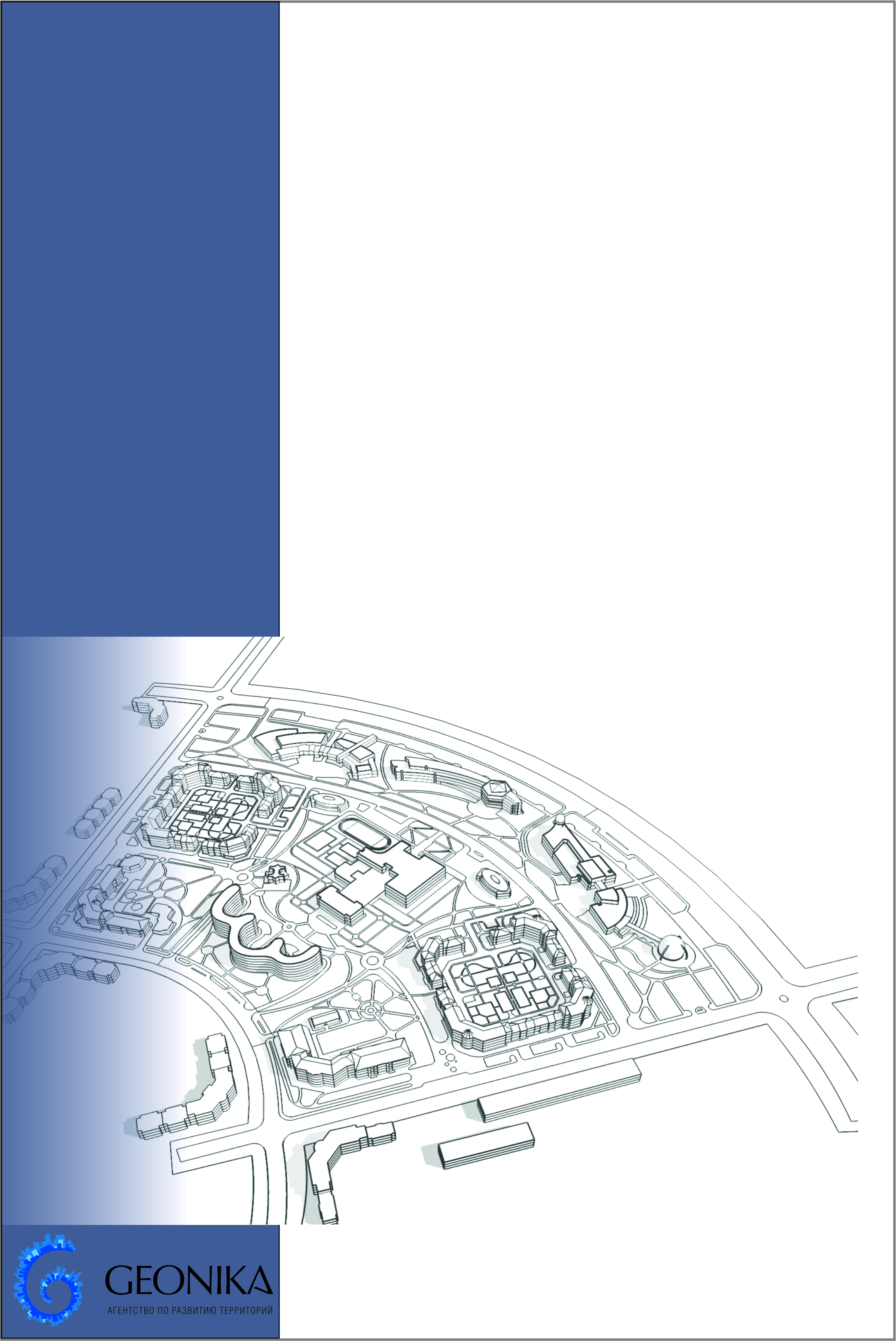 Кондинский муниципальный районГородское поселение КуминскийПроект планировки, проект межевания,градостроительные планы земельныхучастков территории пгт. Куминский,Кондинского района Ханты-Мансийскогоавтономного округа – ЮгрыТюменской областипояснительная запискаОМСК 2015Состав проекта Введение. Цели и задачи проектаПроект планировки и межевания подготовлен в соответствии с муниципальным  контрактом «Проект планировки, проект межевания, градостроительные планы земельных участков территории пгт. Куминский, Кондинского района Ханты-Мансийского автономного округа - Югры Тюменской области» №49/2014 от 16.10.2014 г. между Администрацией Кондинского района и ООО "Агентство по развитию территорий "Геоника" г. Омск.В соответствии со ст. 41 Градостроительного кодекса РФ, подготовка документации по планировке территории осуществляется в целях обеспечения устойчивого развития территорий, выделения элементов планировочной структуры (кварталов, микрорайонов, иных элементов), установления границ земельных участков, на которых расположены объекты капитального строительства, границ земельных участков, предназначенных для строительства и размещения линейных объектов.Настоящим проектом планировки и межевания территории предусматриваются действия по градостроительной подготовке земельных участков в целях определения их границ. На основании решений, закреплённых в градостроительных планах земельных участков, готовятся проекты границ этих земельных участков для их последующего формирования, в соответствии с требованиями земельного законодательства.Сведения о природно-климатических условияхКлиматическая характеристикаКлимат Кондинского района резко континентальный. Характеризуется быстрой сменой погодных условий особенно в переходные периоды – от осени к зиме и от весны к лету, а также в течение месяца и даже суток. Зима суровая, холодная и продолжительная, лето жаркое непродолжительное, переходные сезоны (весна, осень) с поздними весенними и ранними осенними заморозками. Период с отрицательной температурой воздуха продолжается 7 месяцев, с октября по апрель. Период с устойчивым снежным покровом продолжается 180-200 дней – с конца октября до начала мая и устанавливается с 20 ноября, высота покрова равна , максимальная глубина промерзания почвы 191 – . Климатический район – 1В.Расчетная температура наружного воздуха минус 39˚С. Продолжительность отопительного периода – 281 суток. Преобладающее направление ветра летом – северо-восточного;  зимой – юго-западного направления. Продолжительность вегетационного периода 80-115 суток.Таким образом, климатические условия являются гипокомфортными, что определяется низкими температурами воздуха, высокими скоростями ветра в зимний период и частыми метелями, значительным ультрафиолетовым дефицитом. Суровые зимние условия выдвигают требования по максимальной теплозащите зданий.Территория муниципального образования городское поселение Куминский с северной стороны ограничена рекой Кума, правый приток реки Конда, и ее левым притоком рекой Майоровка. С южной стороны МО протекает правый приток реки Кума - река Малая Кума.Пгт. Куминский расположен в центре муниципального образования, к числу неблагоприятных факторов которого можно отнести отсутствие вблизи поселка водоемов.Инженерно-геологические условияГородское поселение Куминский расположено в южной части Кондинского района, входящего в Ханты-Мансийский автономный округ Тюменской области. Почвы территории населенного пункта песчаные, супесчаные и суглинистые.Нормативная глубина промерзания грунтов – 2,4 м, грунты пучинистые. Возведение зданий и сооружений капитального типа рекомендуется на свайных фундаментах. Пригодной для строительства освоения является большая часть территории.Населенный пункт пгт. Куминский расположен в южной части Кондинского района в центре муниципального образования городское поселение Куминский в ландшафтной зоне лиственных лесов с преимущественным расположением торфяных болот. К основным природным комплексам относятся лесные массивы. Поселок удален от водоемов.Анализ существующего положенияКуминский — поселок городского типа в Кондинском районе Ханты-Мансийского автономного округа.Основан 10 декабря 1964 года.Основной род занятий — лесозаготовка.В границах проекта планировки можно выделить территории: индивидуальной жилой застройки, общественно-делового назначения, инженерной и транспортной инфраструктуры, производственного и коммунально–складского назначения, природного ландшафта, рекреационного назначения, сельскохозяйственных угодий, специального  назначения. В целом, территория в границах проекта планировки представлена индивидуальной жилой застройкой. Вдоль улицы Почтовая стоят многоквартирные жилые дома, часть зданий находится в ветхом состоянии. Улично – дорожная сеть не образует единый транспортный каркас поселка. По территории района проходит однопутная железная дорога Свердловск — Устье-Аха. Условно она делит поселок на две части. Здание поликлиники находится в ветхом состоянии, отсутствуют спортивные площадки. Зоны учебно – образовательного и культурного назначения, также нуждаются в реконструкции. С северной стороны располагается предприятие ООО «Куминский лесопромышленный комплекс». С юго- восточной стороны находится Куминская метеорологическая станция -2. Состояние инженерной инфраструктуры – удовлетворительное. Выделение элементов планировочной структурыАрхитектурно планировочные решенияПлощадь проектируемой территории составляет 655 га. Архитектурно-планировочное решение по застройке проектируемой территории выполнено с учетом решений генерального плана, правил землепользования и застройки, а также с учетом инженерно-геологических и экологических  ограничений.По архитектурно – планировочному предложению предлагается создать единый транспортный каркас, который обеспечит свободный доступ во все части поселка. С южной и западной стороны  предлагается разместить индивидуальные жилые дома (2 этажа), так же предлагается провести реконструкцию домов, находящихся в ветхом состоянии. Для обеспечения радиуса доступности в северо - западной части предлагается разместить объект торговли, кафе и предприятие бытового обслуживания. Так как учебно-образовательные учреждения находятся в ветхом состоянии, проектом предлагается размещение нового детского сада. Основным принципом организации проектируемой территории является повышение эффективности ее использования в связи с размещением на ней индивидуальной жилой застройки. Так же предлагается комплекс мероприятий по благоустройству и озеленению проектируемой территории для создания комфортной среды жизнедеятельности. Основными направлениями территориального развития проектируемой территории являются:рациональная организация территории;размещение объектов обслуживания местного значения;благоустройство и озеленение территорий общего пользования; формирование улично-дорожной сети; организация отвода поверхностных и талых вод; устройство пешеходных тротуаров;размещение объектов инженерной инфраструктуры и объектов жизнеобеспечения, для создания комфортных условий проживания.Проектом установлены красные линии, которые обозначают планируемые границы территорий общего пользования, границы земельных участков, на которых расположены линейные объекты.Общественно-деловая застройкаОбщественно-деловая застройка запроектирована с учетом обеспечения населения необходимыми объектами социального и бытового обслуживания местного значения.Так как с южной стороны проектируются новые жилые кварталы, следовательно, для обеспечения пешеходной доступности предложено строительство объекта торгового назначения и общественного питания, с объектом бытового обслуживания на 5 рабочих мест. Вдоль улицы Некрасова предложено строительство спортивного зала – 162 кв.м общей площади. С западной стороны предлагается разместить еще один объект обслуживания с отделением банка на 2 операционных места и предприятием бытового обслуживания – 15 рабочих мест. К сожалению, существующее здание больницы находится в разрушенном состоянии, поэтому, предложено к строительству навое здание с увеличение площади застройки. Рядом предложено разместить спортивный зал на 540 кв.м общ. площади и культурно – спортивный центр 1080 кв.м общ. площади. По улице Почтовая предложено строительство пожарного депо на 2 машины. Вдоль улицы Школьная, в учебной зоне размещается детский сад 100 мест. С правой стороны от железной дороги предложено реконструировать здание детского сада. Так же, предлагается строительства нового здания для музыкальной школы - 60 мест, центра культуры и молодежи - 200 мест и центра дополнительного образования – 40 мест. Для физического воспитания жителей поселка Куминский предложено размещения спортивных площадок с современным покрытием.Жилая застройкаЖилая застройка планируемой территории представлена индивидуальными  жилыми домами (2 этажа). Средний размер земельного участка под жилую застройку составляет 1697 кв.м.  Размещение жилых домов и гаражей индивидуального автомобильного транспорта предусматривается со стороны главной улицы на расстоянии 5 метров от красной линии,  надворные постройки допускается располагать только в глубине участка. В центральной части предусмотрено строительство многоквартирных жилых домов.Размещение жилых домов выполнено с учетом создания комфортных условий проживания и радиусов обслуживания объектов обслуживания.Благоустройство и озеленениеВажным элементом экологического благополучия и одним из основных направлений благоустройства территории является  ее озеленение. Проектом предусмотрена непрерывная система озеленения проектируемой территории: от озеленения улиц и территорий общего пользования до обустройства буферных зон – зеленых насаждений вдоль автодорог. В границах проекта планировки предусмотрено размещение спортивных зон с современным покрытием, для физического воспитания жителей населенного пункта. Существующий лесной массив на участках, свободных от застройки, предлагается по возможности сохранить. Все свободные от покрытий участки улиц рекомендуется благоустраивать зелеными насаждениями общего пользования. Для озеленения рекомендуется ассортимент деревьев и кустарников местных пород.Проектом предлагается предусмотреть освещение улиц, парковок, подсветку фасадов зданий общественного назначения в темное время суток. Таким образом, архитектурно-планировочные решения отражают целесообразность и удобство организации среды жизнедеятельности, содержат решения по формированию пространственной структуры проектируемой территории, системы транспортного обслуживания, системы инженерного обеспечения и благоустройства, системы социально-бытового обслуживания населения. Реализация проекта планировки территории обеспечит комфортные условия для проживания граждан.ОПРЕДЕЛЕНИЕ ПАРАМЕТРОВ ПЛАНИРУЕМОГО РАЗВИТИЯПараметры развития территории проекта планировки и перечень объектов федерального, регионального и местного значения разработан с учетом действующих документов территориального планирования и программ социально-экономического развития Ханты-Мансийского автономного округа и Кондинского муниципального района:«Обеспечение доступным и комфортным жильем жителей Кондинского района на 2014-2016 годы».«Развитие образования в Кондинском районе на 2014-2020 годы».«Развитие культуры и туризма в Кондинском районе на 2014-2016 годы».«Развитие транспортной системы Кондинского района на 2014-2016 годы».«Развитие агропромышленного комплекса и рынков сельскохозяйственной продукции, сырья и продовольствия в Кондинском районе на 2014-2016 годы».«Комплексное социально-экономическое развитие Кондинского  района на 2014-2016 годы».«Развитие физической культуры и спорта в Кондинском районе на 2014-2016 годы».«Молодежь Кондинского района на 2014-2016 годы».Генеральный план муниципального образования городского поселения КуминскийСхема территориального планирования Кондинского района (утверждена Решением Думы Кондинского района Ханты-Мансийского автономного округа-Югра №890 от 29.12.2009 г.)Жилищная сфераВ настоящее время на территории проекта планировки расположено 567 жилых домов суммарной общей площадью 60,1 тыс. кв.м, в том числе:206 индивидуальных жилых домов суммарной общей площадью 12,8 тыс. кв.м;361 многоквартирный жилой дом суммарной общей площадью 47,3 тыс. кв.м.В том числе в границах проекта планировки расположено 95 жилых дома общей площадью 10,8 тыс. кв.м, признанных аварийными.Численность в индивидуальных жилых домах была принята равной среднему размеру семьи (3 человека).Средняя жилищная обеспеченность в многоквартирных жилых домах составила 18 кв.м общей площади на человека.Исходя из средней жилищной обеспеченности и среднему размеру семьи, была определена численность населения 3,2 тыс. человек.Плотность населения в границах проектируемой территории составляет 5 чел./га.Коэффициент плотности застройки – 0,016.Коэффициент застройки – 0,015.В течение расчетного срока проектом предлагается снос 101 жилого дома общей площадью 11,3 тыс. кв.м, в том числе:19 индивидуальных жилых дома общей площадью 1,0 тыс. кв.м;82 многоквартирных жилых дома общей площадью 10,3 тыс. кв.м.К строительству в течение срока реализации проекта планировки предлагается строительство 404 жилых дома общей площадью 70,0 тыс. кв.м, в том числе:394 индивидуальных жилых дома общей площадью 63,0 тыс. кв.м;10 многоквартирных жилых дома общей площадью 7,0 тыс. кв.м.Таким образом, к концу расчетного срока проектный жилищный фонд должен составить не менее 118,9 тыс. кв.м.Средняя проектная жилищная обеспеченность в многоквартирных жилых домах определена на уровне 25 кв.м общей площади на человека.Таким образом, исходя из среднего размера семьи (3 человека),  средней жилищной обеспеченности и проектного жилищного фонда, была определена проектная численность 3,9  человек.Плотность населения в границах проектируемой территории составляет 6 чел./га.Коэффициент плотности застройки – 0,002.Коэффициент застройки – 0,019.Полученное значение общей численности было в дальнейшем использовано в расчетах, в частности в расчете требуемого уровня обеспеченности объектами обслуживания.Социальная сфераУровень развития социальной сферы в первую очередь определяет образ и уровень жизни людей, их благосостояние и объём потребляемых товаров и услуг. К социальной сфере, прежде всего, относится сфера предоставляемых услуг в образовании, культуре, здравоохранении, социальном обеспечении, физической культуре, общественном питании, коммунальном обслуживании.Основной задачей комплексной оценки уровня развития социальной сферы является выявление количественного и качественного состава существующих объектов, сравнение действующих мощностей объектов с нормативной потребностью, анализ технического состояния зданий, определение направлений по устранению сложившихся проблем.Оценка уровня обеспеченности объектами обслуживания устанавливаются в соответствии с Региональными нормативами градостроительного проектирования Ханты-Мансийского автономного округа – Югры (утвержденные Приказом Департамента строительства Ханты-Мансийского АО-Югры от 26.02.2009 г. №31-нп), Местными нормативами градостроительного проектирования городского поселения Куминский (утвержденные Постановлением №500 Администрации Кондинского района ХМАО-Югры от 4.06.2009 года).В границах проекта планировки расположены следующие объекты:Куминская средняя общеобразовательная школа на 375 мест;детский сад "Рябинка" на 120 мест;молодежный центр "Импульс";районная детско-юношеская спортивная школа на 40 мест;музыкальная школа (филиал МОУ ДОД "Детская музыкальная школа" п.г.т Мортка);Куминский филиал БУ ХМАО-Югры «Кондинская районная больница» со стационаром на 24 койки и поликлиникой на 67 посещений в смену;2 аптеки;Куминская библиотека – филиал №1 МУ «Кондинская МЦБС» на 36,9 тыс. единиц хранения;центр культуры и молодежи "Камертон" на 200 мест;физкультурно-оздоровительный комплекс "Куминский";предприятие бытового обслуживания;баня;объекты торговли (магазины, торговый центр);отделение Сбербанка;операционная касса ОАО «Запсибкомбанк»;гостиница;2 почтовых отделения;административные здания, в том числе Администрация городского поселения Куминский;опорный пункт полиции Кондинского РОВД;2 пожарных части.В течение расчетного срока предусмотрен снос следующих объектов:Молодежный центр "Импульс";районная детско-юношеская спортивная школа;музыкальная школа, филиал МОУ ДОД "Детская музыкальная школа" п.г.т Мортка;Куминская библиотека – филиал №1 МУ «Кондинская МЦБС» на 36,9 тыс. единиц хранения;центр культуры и молодежи "Камертон" на 200 мест;физкультурно-оздоровительный комплекс "Куминский";Администрация городского поселения Куминский;контора управления;почтовое отделение;недействующих больницы и интерната.Ниже в таблице приведены результаты проведенной оценки обеспеченности населения социально значимыми объектами.Таблица 1 Оценка обеспеченности объектами социальной сферыПроектом предусмотрена реконструкция недействующих зданий детского сада и клуба с восстановлением функционального назначения зданий.В течение срока реализации проекта предусмотрено строительство следующих объектов:детский сад на 100 мест;музыкальная школа на 60 мест;центр дополнительного образования детей на 40 мест;поликлиника на 70 посещений в смену;больница на 20 коек;центр культуры и молодежи на 200 мест;культурно-спортивный центр на 1080 кв.м площади пола;спортивный зал на 162 кв.м площади пола;спортивный зал на 540 кв.м площади пола;две спортивных площадки;два магазина суммарной мощностью 300 кв.м торговой площади;два кафе суммарной мощностью 100 мест;отделение банка на 2 операционных места;два предприятия бытовых услуг суммарной мощностью 20 рабочих мест;Администрация городского поселения Куминский.Проектом предполагается, что размещение клубных учреждений и библиотеки возможно при проектируемом культурно-спортивном комплексе.Потребность в рыночных комплексах будет осуществлена при размещении их в проектируемых объектах торговли.Потребность в объектах, не предложенных к строительству, будет удовлетворена за счет объектов, расположенных в других районах населенного пункта.Производственная сфераВ границах проекта планировки расположены следующие объекты производственного назначения:ООО "Куминский лесопромышленный комплекс";Куминское лесничество Междуреченского лесхоза;промбаза ЖКХ;автотранспортный цех;производственная территория;складская территория.В течение расчетного срока проектом предусмотрено сохранение всех объектов производственного назначения.Транспортная инфраструктураВнешний транспортСуществующее положение	В настоящее время связь с поселком осуществляется посредством железной дороги (железнодорожная ветка «Тавда - Устье-Аха») и по автозимнику. Расстояние до районного центра (поселка Междуреченского) составляет 97 км по железной дороге и 168 км по зимнику.Въезд в населенный пункт по автомобильной дороге осуществляется с восточной стороны.Территория населенного пункта разделена железной дорогой на две части. Связь между западной и восточной частью населенного пункта осуществляется через железнодорожный переезд. Общая протяженность железных дорог в границах проекта планировки составляет 8,5 км (включая подъездные пути к предприятиям).Проектные предложенияВ части внешнего транспорта в границах проекта планировки решения не предусмотрены.Улично-дорожная сетьСуществующее положениеНа сегодняшний день покрытие улично-дорожной сети пгт. Куминский имеет грунтовое и железобетонное исполнение; сеть улиц - прямоугольная. Тротуары отсутствуют. Общая протяженность улично-дорожной сети составляет:в грунтовом исполнении - 15,3 км;в капитальном исполнении - 9,6 км.Улично-дорожная сеть населенного пункта не классифицирована в соответствие с РНГП ХМАО.Проектные предложенияПроектом планировки предусмотрена классификация улично-дорожной сети пгт. Куминский в зависимости от ее функционального назначения.Пешеходные связи на территории проекта планировки предлагается организовать по тротуарам. Параметры тротуаров устанавливаются в соответствии с требованиями таблицей 27 РНГП ХМАО в зависимости от категории улицы.Основные параметры улиц и проездов, а также размеры красных линий приведены в нижеследующей таблице (Таблица 2).Таблица 2 Основные параметры проектируемой улично-дорожной сети (объекты местного значения)В южной части населенного пункта предусмотрена территория под перспективную жилую застройку (за расчетный срок). Протяженность перспективной улично-дорожной сети составляет 3,2км.Для обеспечения безопасности жителей и гостей поселка, проектом предлагается устройство пешеходного моста в районе существующего железнодорожного вокзала. Данный мост свяжет две части населенного пункта и обеспечит безопасность перехода людей через железнодорожные пути.Объекты транспортного обслуживанияСуществующее положениеНа сегодняшний день на территории пгт. Куминский из объектов обслуживания транспорта имеется автозаправочная станция в северной части населенного пункта на 3 топливораздаточных колонки. Объекты обслуживания и ремонта транспорта отсутствуют. Ремонт осуществляется собственными силами населения.Уровень обеспеченности населения личным транспортом составляет 90 автомобилей на 1000 жителей.Хранение личного транспорта осуществляется на территории приусадебных участков.Проектные предложенияНа расчетный срок численность населения пгт. Куминский составит 3,7 тыс. человек. При проектном уровне обеспеченности населения личным автотранспортом 300 автомобилей на 1000 жителей, расчетное число личного транспорт составит 1110 автомобилей. Из объектов обслуживания транспорта проектом предусмотрено сохранение существующей автозаправочной станции. Новые объекты обслуживания транспорта к размещению не предусмотрены. В соответствие с требованием п.6.10 НГП городского поселения Куминский 1 колонка АЗС приходится на 1200 автомобилей. Таким образом, существующая АЗС покрывает потребность населения пунктах заправки транспорта топливом. Кроме этого, в восточной части населенного пункта (на въезде) предлагается разместить автозаправочную станцию мощностью 6 топливораздаточных колонок.Ремонт личного транспорта предлагается осуществлять собственными силами населения.Кроме этого, при вновь размещаемых объектах общественно-делового назначения проектом предлагается устройство наземных стоянок личного транспорта общей мощностью 53 машиноместа.Хранение личного транспорта жителями пгт. Куминский предлагается осуществлять на территории приусадебных участков, а также вдоль проездов (для жителей многоквартирной жилой застройки).При подготовке проектной документации в обязательном порядке предусмотреть выполнение мероприятий по обеспечению доступности зданий и сооружений для маломобильных групп населения согласно СП 59.13330.2012 «Доступность зданий и сооружений для маломобильных групп населения», в том числе устройство:пониженных бортов в местах наземных переходов, а также изменения конструкций покрытия тротуаров в местах подходов к переходам для ориентации инвалидов по зрению с изменением окраски асфальта;пешеходных ограждений  в местах движения инвалидов, на участках, граничащих с высокими откосами и подпорными стенками;дорожных знаков и указателей, предупреждающих о движении инвалидов.Инженерно-технические мероприятия по подготовке территорииТерритория проекта планировки имеет достаточно спокойный и ровный рельеф с отметками от 75,0 до 85,0 м.На сегодняшний день система водоотвода на территории пгт. Куминский практически отсутствует. Местами имеются водоотводные канавы.Для обеспечения отвода дождевых и талых вод с территории проектирования, проектом предлагается провести работы по инженерной подготовке территории:  организовать частичную подсыпку территории и обеспечить отвод воды на проектируемые очистные сооружения. Отвод дождевых и талых вод предлагается осуществлять по водоотводным лоткам и далее отводом их на очистные сооружения поверхностного стока. Общая протяженность водоотводных лотков составит 42,8км. Сброс дождевых и талых вод в реку и на рельеф осуществляется после их очистки на локальных очистных сооружениях. Общее количество очистных сооружений составляет 6 единиц. Большое количество очистных сооружений необходимо в виду сложности рельефа и сохранения значительной части жилой застройки, не позволяющей в большей степени изменить рельеф местности.Отвод дождевых и талых вод также способствует понижению уровня грунтовых вод, так как уменьшается количество воды проникающей в грунт.Основные решения в части вертикальной планировки представлены на Схеме вертикальной планировки и инженерной подготовки территории.Инженерное обслуживание территорииВодоснабжениеРаздел выполнен на основании решений «Генерального плана муниципального образования городское поселения «Куминский».Принятые решения по развитию системы приняты в соответствии с требованиями СП 31.13330.2012. Свод правил. "Водоснабжение. Наружные сети и сооружения. Актуализированная редакция СНиП 2.04.02-84*" и  проектно-изыскательских работ  по объекту: «Водоочистные сооружения п.г.т. Куминский, производительностью 400 м3/сут».Настоящим проектом предусматриваются мероприятия по строительству и повышению надежности системы водоснабжения в границах проекта планировки. Для обеспечения потребителей планировочного района питьевой водой в необходимом объёме и с нормативным давлением необходимо:выполнить строительство новых водозаборных и водоочистных сооружений;выполнить строительство кольцевых сетей водоснабжения;оборудовать приборами учета расхода воды всех водопользователей;демонтировать существующие водозаборные скважины и сооружения при них;определить организацию, производящую ремонт и обслуживание приборов учета.Строительство водозаборных сооружений необходимо производить с соблюдением зон санитарной охраны источников водоснабжения, а также строительства новых и реконструкция существующих сетей водоснабжения. На площадке водозаборных сооружений предусмотрено строительство водозаборных узлов, в состав которых входят: водозаборные скважины в теплых павильонах с установленным водоподъемным оборудованием, водопроводные очистные сооружения (ВОС), совмещенные с насосными станциями второго подъема и резервуары чистой воды.Водопроводная сеть запроектирована кольцевой, с применением стальных трубопроводов в заводской ППУ-изоляции, общей протяжённостью 26,5 км. Способ прокладки - подземный.Качество воды, подаваемой на хозяйственно-питьевые нужды, должно соответствовать требованиям ГОСТ Р 51232-98 «Вода питьевая.  Общие требования к организации и методам контроля качества» и СанПиН  2.1.4.1074-01 «Питьевая вода. Гигиенические требования к качеству воды централизованных систем питьевого водоснабжения. Контроль качества. Гигиенические требования к обеспечению безопасности систем горячего водоснабжения».Сети водоснабжения могут прокладываться как самостоятельно, так и совместно с сетями теплоснабжения, преимущественно вдоль дорог. Глубина заложения труб должна быть на 0,5 м больше расчетной глубины проникания в грунт нулевой температуры.В качестве изоляции водопроводных сетей проектом планировки рекомендовано использовать современные теплоизоляционные материалы, что позволит уменьшить глубину заложения трубопроводов и снизить объёмы земляных работ. Протяженность и диаметр сетей хозяйственно-питьевого водопровода, диаметр и материал трубопроводов необходимо уточнить на стадии подготовки рабочей документации.Расчетный (за год) суточный расход воды на хозяйственно-питьевые нужды в населенном пункте определен в соответствии РНГП Ханты-Мансийского автономного округа - Югры. Расчет общего водопотребления на хозяйственно-питьевые нужды населенного пункта представлен ниже (Таблица 3).Таблица 3 Водопотребление на хозяйственно-питьевые нуждыРасчетный расход воды в сутки наибольшего водопотребления определен при коэффициенте суточной неравномерности водопотребления Ксут.max, учитывающем уклад жизни населения, степень благоустройства зданий, изменения водопотребления по сезонам года и дням недели, принятым равным 1.2.При расчете неучтенных расходов территории проекта планировки принят показатель в соответствии РНГП Ханты-Мансийского автономного округа - Югры. Суточное водопотребление жилого микрорайона в границах проекта планировки составит 528,87 м3/сут.Диаметры водопроводной сети рассчитаны из условия пропуска расчетного расхода (хозяйственно-питьевой и противопожарный) с оптимальной скоростью. При рабочем проектировании выполнить расчет водопроводной сети с применением специализированных программных комплексов и уточнить диаметры по участкам.Противопожарные мероприятияВ проекте предусмотрены противопожарные мероприятия согласно таблицам 5, 6 СНиП 2.04.02-84*. При разработке раздела так же учтены  ст. 68 123-ФЗ и СП 8.13130.2009 «Системы противопожарной защиты. Источники наружного противопожарного водоснабжения. Требования пожарной безопасности».  Диаметры водопроводной сети рассчитаны из условия пропуска расчетного расхода (хозяйственно-питьевого и противопожарного) с оптимальной скоростью. Для наружного пожаротушения на водопроводных сетях должны быть установлены пожарные гидранты северного исполнения. Установку пожарных гидрантов предусмотреть вдоль автомобильных дорог на расстоянии не менее 2 м и не более 2,5 м от края проезжей части, но не ближе 5 м от стен и фундаментов объектов капитального строительства. Местоположение пожарных гидрантов уточнить на стадии подготовки рабочей проектной документации для системы водоснабжения.Расчетное количество одновременных пожаров принято равным 1. Время тушения одного пожара составляет 3 часа.Неприкосновенный пожарный запас воды хранится в резервуарах на водопроводной насосной станции.Расчёт мощности объектов необходимо выполнить на стадии рабочего проектирования с уточнением их характеристик.Таким образом, для обеспечения потребителей централизованной системой водоснабжения надлежащего качества, необходимо выполнить следующие мероприятия:строительство новых водозаборных и водоочистных сооружений;строительство сетей водоснабжения, протяжённостью 26,5 км;Выполнение на территории проекта планировки вышеперечисленных мероприятий позволит:обеспечить водоснабжение вновь вводимых объектов капитального строительства;обеспечить территорию проекта планировки требуемым количеством питьевой воды, качество которой соответствует санитарным нормам;повысить надежность и эффективность функционирования системы водоснабжения.ВодоотведениеРаздел выполнен на основании решений «Генерального плана муниципального образования городское поселения «Куминский».В границах проекта планировки располагаются водоочистные канализационные сооружения. Централизованным водоотведением обеспечена незначительная часть населенного пункта.Для обеспечения надёжного и бесперебойного водоотведения в границах проекта планировки необходимо выполнить следующие мероприятия:реконструкцию действующих канализационных очистных сооружений, с увеличением мощности до расчетных показателей;строительство сетей водоотведения в целях создания условий для подключения к системе централизованного водоотведения новых и действующих объектов административной и жилой застройки.Таким образом, проектом планировки для обеспечения комфортной среды проживания населения предусматривается строительство системы централизованного водоотведения центральной части населенного пункт, где сосредоточено большая часть существующей и проектируемой административной застройки, для чего предусмотрено:строительство самотечных сетей водоотведения проложены с учетом рельефа местности и обеспечивают оптимальный отвод сточных вод от зданий;строительство напорных сетей водоотведения по улице Школьная, с устройством канализационной насосной станции, для подъема воды и сточных вод на меньшую глубину и дальнейшей транспортировки в безнапорном режиме. В месте перехода напорных сетей в безнапорные, устанавливается колодец гаситель-напора.Для сбора и отвода сточных вод от потребителей в границах проекта планировки предусмотрено строительство самотечных коллекторов, общей протяжённостью 5,7 км, отводящих стоки до существующей насосной станции канализационных очистных сооружений.Расчет водоотведения представлен ниже (Таблица 4).Таблица 4 Расчет объемов сточных вод Примечания: Расчетное удельное среднесуточное (за год) водоотведение бытовых сточных вод от жилых зданий принято в соответствии РНГП Ханты-Мансийского автономного округа - Югры.Расчетный объём хозяйственно-бытовых сточных вод жилого микрорайона в границах проекта планировки составляет 528,87 м3/сут. Диаметр коллекторов необходимо уточнить на стадии рабочего проектирования с уточнением их характеристик.Таким образом, для обеспечения потребителей централизованной системой водоотведения и улучшения экологической обстановки, необходимо выполнить следующие мероприятия:строительство самотечных и напорных канализационных коллекторов из полипропиленовых трубопроводов, протяженностью 5,7 км;строительство КНС для возможности транспортировки и подъема сточных вод в напорном режиме;реконструкция существующих очистных сооружений до требуемых показателей мощности и степени очистки;Выполнение на территории проекта планировки вышеперечисленных мероприятий позволит:обеспечить возможность подключения к централизованной системе водоотведения вновь вводимых объектов капитального строительства;обеспечить комфортность условий проживания за счёт повсеместного внедрения централизованной системы водоотведения;обеспечить надежность и эффективность функционирования системы водоотведения.ТеплоснабжениеРаздел выполнен на основании решений «Генерального плана муниципального образования городское поселения «Куминский». Раздел выполнен в соответствии с требованиями СП 131.13330.2012. Свод правил. «Строительная климатология. Актуализированная версия СНиП 23-01-99*», СП 50.13330.2012. Свод правил. «Тепловая защита зданий. Актуализированная редакция СНиП 23-02-2003», СП 124.13330.2012. Свод правил.  «Тепловые сети. Актуализированная редакция СНиП 41-02-2003», СП 89.13330.2012. Свод правил. «Котельные установки. Актуализированная редакция СНиП II-35-76» и «Схемы теплоснабжения администрации городского поселения Куминский»В настоящее время в городском поселении Куминский система теплоснабжения централизованная, закрытого типа. Регулирование отпуска тепла – качественное, путем изменения температуры в подающем трубопроводе. Сети теплоснабжения работают по температурному графику 95/70°C. Потребители имеют непосредственное подключение к централизованной системе теплоснабжения. Основными источниками теплоснабжения являются котельные №1 и №4. Котельная №1: водогрейная котельная, предназначенная для теплоснабжения жилого фонда и объектов социальной сферы, осуществляет отпуск теплоносителя в виде горячей воды с температурой воды в подающем трубопроводе 95°С при температуре наружного воздуха – 40°С. Регулирование отпуска тепловой энергии от источника в системы транспортировки тепла осуществляется по центральному качественному методу регулирования в зависимости от температуры наружного воздуха. Котельная введена в эксплуатацию в 1986 году. Установленная тепловая мощность котельной – 12 Гкал/час В качестве основного котельно-печного топлива используется щепа.Котельная №4: водогрейная котельная, предназначенная для теплоснабжения жилого фонда и объектов социальной сферы, осуществляет отпуск теплоносителя в виде горячей воды с температурой воды в подающем трубопроводе 95°C при температуре наружного воздуха – 40°C. Регулирование отпуска тепловой энергии от источника в системы транспортировки тепла осуществляется по центральному качественному методу регулирования в зависимости от температуры наружного воздуха. Котельная введена в эксплуатацию в 1969 году. Установленная тепловая мощность котельной – 4,48 Гкал/час. В качестве основного котельно-печного топлива используется дрова.Для обеспечения надёжного и бесперебойного централизованного теплоснабжения, в границах проекта планировки необходимо выполнить следующие мероприятия:строительство сетей теплоснабжения в целях создания условий для подключения к системе централизованного теплоснабжения новых объектов.Климатические данные для расчета тепловых нагрузок приняты в соответствии с ТСН 23-323-2001 Ханты-Мансийского автономного округа «Энергетическая эффективность жилых и общественных зданий. Нормативы по теплозащите зданий»:расчетная температура наружного воздуха для проектирования отопления и вентиляции – минус 40°С; средняя температура наружного воздуха за отопительный период – минус 8,6 °С;продолжительность отопительного периода – 256 суток.Проектом планировки предусмотрена система централизованного теплоснабжения проектных многоквартирных жилых домов, а так же административных и общественных зданий в границах проекта планировки.  Система теплоснабжения индивидуальной жилой застройка предусмотрена от автономных газовых котлов. Для организации централизованного теплоснабжения потребителей предусматриваются следующие мероприятия:реконструкция котельных, с переводом на природный газ;строительство тепловых сетей до потребителей, с точкой подключения от действующих тепловых сетей  и объектов. Прокладка трубопроводов предусмотрена под газонами, вдоль проезжей части, с соблюдением требований СП 124.13330.2012. Свод правил.  «Тепловые сети. Актуализированная редакция СНиП 41-02-2003». Способ прокладки – подземный. Компенсацию температурных удлинений трубопроводов тепловых сетей решить с помощью углов поворота и компенсаторов. Прокладку новых тепловых сетей выполнить в современной тепловой ППУ-изоляции.Тепловые нагрузки на отопление, вентиляцию и горячее водоснабжение (ГВС) определены на основании норм проектирования, климатических условий, а также по укрупненным показателям, в зависимости от величины общей площади зданий и сооружений. Результаты расчёта приведены ниже (Таблица 5 ).Таблица 5 Расчетные тепловые нагрузкиПримечание: тепловая нагрузка дана без учёта собственных нужд источников тепла, утечек и тепловых потерь в сетях.Суммарная расчетная тепловая нагрузка жилой и административной застройки составит 16,447 Гкал/час (66847,61 Гкал/год).Проектом предусмотрено внедрение энергосберегающих технологий на всех этапах производства, транспортировки и потребления тепла. В качестве энергосберегающих технологий предлагается применение трубопроводов в современной тепловой ППУ изоляции, установка частотно-регулируемых приводов на насосы, применение современных методов и устройств компенсации тепловых удлинений, установка приборов учета тепла. Таким образом, для обеспечения потребителей централизованным теплоснабжения проектом планировки предусмотрены следующие мероприятия:строительство тепловых сетей, протяженностью 0,2 км;реконструкция котельных, с переводом на природный газ.Выполнение на территории проекта планировки вышеперечисленных мероприятий позволит:обеспечение возможности подключения к централизованной системе теплоснабжения вновь вводимых объектов капитального строительства;обеспечение комфортности условий проживания за счёт повсеместного внедрения централизованной системы теплоснабжения;обеспечение надежности и эффективности функционирования системы теплоснабжения.ЭлектроснабжениеВ настоящее время на территории проекта планировки располагаются трансформаторные подстанции, подключенные к понизительной подстанции по воздушным линиям электропередачи (далее - ВЛ) 10(6) кВ. Электроснабжение потребителей населенного пункта осуществляется на напряжении 0,4 кВ от трансформаторных подстанций.С учетом развития территории и ожидаемого роста присоединяемых мощностей, предусматриваются на расчетный срок следующие мероприятия, направленные на бесперебойное электроснабжение потребителей проектируемой общественно-деловой и жилой застройки:строительство ВЛ 10 кВ, общей протяженность 1,7 км, для подключения проектируемых трансформаторных подстанций (далее - ТП) 10(6)/0,4 кВ;строительство 2х ТП 10(6)/0,4 кВ для электроснабжения новых потребителей административной и жилой застройки. Мощность трансформаторного оборудования 400 кВА;строительство ТП 10(6)/0,4 кВ, для электроснабжения проектируемого ВОС.Подключения проектируемых объектов электроснабжения предусмотрено к действующим ВЛ 10(6) кВ.Передача электрической мощности проектируемым потребителям осуществляется непосредственно от трансформаторной подстанции ТП-10(6)/0,4 кВ по воздушным распределительным электрическим сетям напряжением 0,4 кВ. Тип проводов и сечение, марку опор уточнить на стадии рабочего проектирования.На территории поселка  находятся потребители электрической энергии, относящиеся в отношении обеспеченности надежности электроснабжения, в основном, к электроприемникам III категории, за исключением:детских садов и школы, в соответствии с требованиями СП 31-110-2003 «Проектирование и монтаж электроустановок жилых и общественных зданий»;объектов водоснабжения и водоотведения, таких как ВОС и КОС, в соответствии с требованием СНиП 2.04.02.84* «Водоснабжение. Наружные сети и сооружения» и СНиП 2.04.03-85 «Канализация. Наружные сети и сооружения»;котельные, в соответствии с п. 1.12 СНиП II-35-76 «Котельные установки», СП 31-110-2003 «Проектирование и монтаж электроустановок жилых и общественных зданий».Данные потребители электрической энергии относятся в отношении обеспеченности надежности электроснабжения к электроприемникам I и II категории и, с учётом требований ПУЭ 7 издания, в нормальных режимах, должны обеспечиваться электроэнергией от двух независимых взаимно резервирующих источников питания.В качестве резервного источника питания проектом предлагается подключение таких объектов к трансформаторным подстанциям, запитанные с различных центров питания либо установку передвижных дизельных электростанций (ДЭС).Расчет  электрических нагрузок проводился по удельной расчетной электрической нагрузке индивидуальных жилых домов на  основании раздела 2 (Изменённая редакция, Изм. 1999) РД 34.20.185-94 «Инструкция по проектированию городских электрических сетей» Таблица 2.1.1.1 (дополнительная). Проектируемые жилые дома предусмотрены с плитами на природном газе.  Таблица 6 Расчет электрических нагрузок по проектируемым потребителямСуммарная электрическая нагрузка по территории проекта планировки, без учета промышленных объектов, составит 2,8 МВт.Таким образом, для обеспечения электроэнергией проектируемых потребителей, проектом планировки предусматривается размещение следующих объектов местного значения:трансформаторные подстанции – 3 объекта;линии электропередачи напряжением 10 кВ – 1,7 км.Газоснабжение Территория проекта планировки не газифицирована. В соответствии с решениями «Генерального плана муниципального образования городское поселения «Куминский» предложено развитие системы газоснабжения. Предусмотрено осуществить газификацию населенного пункта природным газом от Красноленинского газоперерабатывающего завода.  Для газоснабжения восточной части Кондинского района предусматривается провести газопровод от Демьянской компрессорной станции (КС) на Болчары, Междуреченский, Дальний, протяженностью 320 км диаметром 426мм. От этой нитки предусматривается газифицировать населенный пункт Куминский, отводом диаметром 114 мм.Настоящим проектом предусмотрены мероприятия, направленные на обеспечение бесперебойного функционирования системы газораспределения и надежного газоснабжения проектируемых потребителей. Все мероприятия по развитию газораспределительной системы предлагаются  в течение срока реализации проекта. Для газификации территории проекта планировки предусмотрены следующие мероприятия:строительство автоматической газораспределительной станции (далее АГРС);строительство 4х газорегуляторных пунктов (далее - ГРП);строительство распределительных сетей низкого давления, общей протяженностью 20 км;строительство газопровода высокого давления, для подключения проектируемых ГРП, общей протяженностью 4 км.Для определения расходов газа на бытовые нужды приняты укрупненные нормы годового потребления, согласно СП 42-101-2003 «Общие положения по проектированию и строительству газораспределительных систем из металлических и полиэтиленовых труб» и СП 62.13330.2011 «Газораспределительные системы». Годовые расходы газа для каждой категории потребителей определены на конец расчетного периода с учетом перспективы развития объектов – потребителей газа.В проекте приняты укрупненные показатели потребления газа в соответствии с РНГП Ханты-Мансийского автономного округа – Югры, при отсутствии централизованного отопления и горячего водоснабжения - 170,4 м3/год на 1 человека, при теплоте сгорания газа 34 МДж/м³ (8000 ккал/м³).Расход газа на отопление от индивидуальных газовых котлов определен исходя из расчетов теплопотребления, представленных в разделе «Теплоснабжение».Основные показатели газопотребления на расчетный срок для потребителей коммунально-бытового сектора, приведены ниже (Таблица 7).Таблица 7 Основные показатели газопотребления В соответствии с проектными решениями, учитывая объекты, запланированные к строительству, определен перечень объектов местного значения уровня населенного пункта, предусмотренных к размещению:газораспределительная станция – 1 объект;газорегуляторный пункт – 4 объекта;газопровод низкого давления – 20 км;газопровод высокого давления – 4 км.Связь и информатизацияНастоящим проектом предлагается развитие инфраструктуры связи. Развитие отрасли характеризуется высоким уровнем внедрения современных телекоммуникационных технологий, обеспечивающих постоянно возрастающие скорости передачи информации и требуемое качество обслуживания, и сопровождается увеличением объема оказываемых услуг населению. Главная цель развития отрасли связи заключается в наиболее полном удовлетворении потребностей населения в коммуникационных услугах на основе формирования единого информационно-телекоммуникационного пространства населенного пункта. Создание единого информационного пространства проводится в рамках выполнения «Стратегии развития информационного общества Российской Федерации» утвержденной  Президентом Российской Федерации 7 февраля 2008 г., № Пр- 212) уровень доступности для населения базовых услуг в сфере информационных и телекоммуникационных технологий  100 %  в любом населенном пункте, независимо от его экономического веса. В рамках проекта планировки, предлагаются строительство сетей связи с оказанием широкого спектра услуг.Для подключения потребителей проектной жилой застройки предусмотрено:строительство сетей связи, общей протяжённостью 6 км. Дальнейшими основными направлениями развития телекоммуникационного комплекса будут являться:расширение мультимедийных услуг, предоставляемых населению, включая услуги "Интернета";развитие сети эфирного цифрового телевизионного вещания за счет увеличения количества и улучшения качества принимаемых телевизионных каналов.Емкость сети телефонной связи общего пользования определена из расчета 100 % телефонизации квартирного сектора. Требуемая номерная емкость составит 1793 абонентских номера. Расчет необходимой номерной емкости телефонной связи общего пользования представлен ниже (Таблица 8).Таблица 8 Расчет необходимой номерной емкости телефонной связи общего пользованияВ соответствии проектными решениями, учитывая объекты, запланированные к строительству и реконструкции, определен следующий перечень объектов местного значения уровня населенного пункта, предусмотренных к размещению:сети связи – 6 км.Охрана окружающей средыОсновным мероприятием по охране окружающей среды и поддержанию благоприятной санитарно-эпидемиологической обстановки, в условиях градостроительного развития территории проектируемой территории является установление зон с особыми условиями использования.Наличие тех или иных зон с особыми условиями использования определяет систему градостроительных ограничений территории, от которых во многом  зависит планировочная структура и условия развития жилых территорий. В настоящее время на проектируемую территорию накладывает ограничение  следующие зоны (Таблица 9).Таблица 9 Зоны с особыми условиями использования территорииМероприятия по охране атмосферного воздухаПроектом предусматривается проведение ряда мероприятий направленных на снижение негативного воздействия на атмосферный воздух:выбор под застройку хорошо проветриваемых территорий;благоустройство, озеленение улиц.Мероприятия по борьбе с загрязнением автотранспортом подразделяются на технические и планировочные. К техническим относятся:совершенствование и регулировка двигателей автомобилей с выбором оптимальных в санитарном отношении состава горючей смеси и режима зажигания;применение газообразного топлива и др.Планировочными мероприятиями, предусмотренными генеральным планом, являются:вывод большегрузного транспорта за пределы рассматриваемой территории;обеспечение требуемых разрывов с соответствующим озеленением между магистралями и застройкой;организация зеленых полос вдоль автомобильных дорог и озеленение внутримикрорайонных пространств, в соответствии с требованиями СП 42.13330.2011. Свод правил. "Градостроительство. Планировка и застройка городских и сельских поселений. Актуализированная редакция СНиП 2.07.01-89*. Мероприятия по охране  почв и подземных водДля предотвращения загрязнения почв и подземных вод на проектируемой территории предусмотрены следующие мероприятия:устройство асфальтобетонного покрытия дорог;устройство отмосток вдоль стен зданий.На территории рекомендуется сбор поверхностных стоков с помощью системы водоотводных лотков, с последующей очисткой на локальных очистных сооружений поверхностного стока. Мероприятия по санитарной очистке территорииОдним из первоочередных мероприятий по охране территории от загрязнений является организация санитарной очистки, хранение отходов в специально отведенных местах с последующим размещением на специализированном полигоне.Основными мероприятиями в системе сбора и утилизации отходов являются:организация планово-поквартальной системы санитарной очистки территории;организация сбора и удаление вторичного сырья.Проектом рекомендуется проведение следующих мероприятий по санитарной очистке территории в границах проекта планировки:организация уборки территорий от мусора, смета, снега;поливка проезжих частей улиц, зеленых насаждений;организация системы водоотводных лотков;установка урн для мусора.Вывоз смета с территории производится по мере его образования совместно с бытовыми отходами. Предполагается организация вывоза отходов с территории жилой застройки специальным автотранспортом на полигон ТБО. Строительные отходы будут вывозиться по мере образования с площадки строительства на санкционированные места захоронения.Объем образующихся отходов в границах проекта планировки с учетом степени благоустройства территории и проектной численности населения 3,7 тыс. человек составит около 8212,5 м3 в год.  Захоронение указанного объема будет осуществляться на полигоне ТБО. Мероприятия по благоустройству территорииВ границах проекта планировки предусмотрены мероприятия по благоустройству территории:устройство газонов, цветников, посадка зеленых оград;организация дорожно-пешеходной сети;освещение территории жилых кварталов и мест общего пользования;обустройство мест сбора мусора.Система зеленых насаждений территории складывается из озеленения территорий:ограниченного пользования (участки общественных и жилых зданий);озеленение территории общего пользования (пешеходные аллеи, бульвары, скверы).Основными типами посадок деревьев, кустарников и цветочных культур при устройстве зеленых насаждений являются:аллейные и рядовые посадки деревьев;группы (куртины);живые изгороди;одиночные посадки на газоне.Система зеленых насаждений на территории запроектирована в соответствии с архитектурно-планировочным решением. Объекты культурного наследияНа территории проекта планировки объекты культурного наследия не выявлены.Перечень и характеристика основных факторов риска возникновения ЧССогласно ГОСТ Р 22.0.02-94 "Безопасность в чрезвычайных ситуациях. Термины и определения основных понятий",  чрезвычайная ситуация (ЧС) - это обстановка на определенной территории или акватории, сложившаяся в результате аварии, опасного природного явления, катастрофы, стихийного или иного бедствия, которые могут повлечь или повлекли за собой человеческие жертвы, ущерб здоровью людей или окружающей природной среде, значительные материальные потери и нарушение условий жизнедеятельности людей.Источниками чрезвычайных ситуаций являются: опасное природное явление, авария или опасное техногенное происшествие, широко распространенная инфекционная болезнь людей, сельскохозяйственных животных и растений, а также применение современных средств поражения, в результате чего произошла или может возникнуть чрезвычайная ситуация.В соответствии с Федеральным законом от 21.12.1994  N 68-ФЗ "О защите населения и территорий от чрезвычайных ситуаций природного и техногенного характера" мероприятия, направленные на предупреждение чрезвычайных ситуаций, а также на максимально возможное снижение размеров ущерба и потерь в случае их возникновения, проводятся заблаговременно. Планирование и осуществление мероприятий по защите населения и территорий от чрезвычайных ситуаций проводятся с учетом экономических, природных и иных характеристик, особенностей территорий и степени реальной опасности возникновения чрезвычайных ситуаций.Перечень возможных источников чрезвычайных ситуаций природного характераВ соответствии  с ГОСТ Р 22.0.06-95 «Безопасность в чрезвычайных ситуациях. Источники природных чрезвычайных ситуаций. Поражающие факторы. Номенклатура параметров поражающих воздействий» возможные  на территории проектирования (оказывающие влияние на территорию проекта планировки) природные чрезвычайные ситуации представлены ниже:Таблица 10 Источники природных чрезвычайных ситуаций оказывающие влияние на территорию проекта планировкиВ зимний период, на улицах и дорогах населенного пункта, возможно образование гололеда. Для обеспечения безопасности на зимних дорогах необходимо проводить следующие мероприятия (руководствуясь отраслевым дорожным методическим документом  «Руководство по борьбе с зимней скользкостью на автомобильных дорогах», утвержденным распоряжением Минтранса России от 16.06.2003 № ОС-548-р):профилактическую обработку покрытий противогололедными материалами (ПГМ) до появления зимней скользкости или в начале снегопада, чтобы предотвратить образование снежного наката;ликвидацию снежно-ледяных отложений с помощью химических или комбинированных ПГМ;обработку снежно-ледяных отложений фрикционными материалами.Последствия снегопадов необходимо своевременно очищать, предотвращая образование снежных наносов, и обрабатывать улицы и дороги средствами, предотвращающими образование гололедных явлений и вывозить скопившийся снег на полигон, используя по возможности всю имеющуюся технику.На территории пгт. Куминский (в соответствие с постановлением Администрации Кондинского района от 21.06.2013г. №1282) расположен пункт временного размещения населения в здании муниципального бюджетного общеобразовательного учреждения Куминская средняя общеобразовательная школа ул.П.Морозова, 7. Общая численность размещаемого населения - 460 человек. Перечень возможных источников чрезвычайных ситуаций техногенного характераТранспортные аварии Вероятность крупных аварий на автотранспорте невелика, так как в населенном пункте нет скоростных автомагистралей.Аварии на коммунальных системах жизнеобеспеченияДля снижения риска возникновения аварий на объектах инженерной инфраструктуры необходимо своевременно проводить ремонт и обслуживание оборудования и инженерных сетей на территории проекта планировки. Более детально вопрос инженерной инфраструктуры рассмотрен в соответствующем разделе данной пояснительной записки.Аварии с выбросом (угрозой выброса) аварийно-опасных химических веществ (АХОВ).Объекты с аварийно-опасными химическими веществами на территории проекта планировки отсутствуют.Риски возникновения биолого-социальных чрезвычайных ситуацийВ связи с возможностью выезда людей  с территории населенного пункта заграницу, а также в другие регионы (на  отдых, командировки и  др.), возможен "ввоз" на территорию населенного пункта экзотических вирусов.Ежегодно имеется вероятность заболеваемости населения острыми респираторно-вирусными инфекциями в осенне-зимне-весенний периоды и активизации природных очагов инфекций клещевого вирусного энцефалита в весенне-летне-осенний периоды.Возбудитель клещевого энцефалита – нейротропный вирус клещевого энцефалита.Во всех природных очагах вирус циркулирует между клещами и дикими животными (главным образом грызунами и птицами), которые являются дополнительным резервуаром. В антропургических очагах (не приуроченных к определенному ландшафту, а существующих в местностях, сильно измененных деятельностью человека) резервуаром могут служить и домашние животные - козы и коровы. Вирус клещевого энцефалита может передаваться клещами трансовариально – через яйцеклетки их потомству.Профилактика клещевого энцефалита:уничтожение клещей;вакцинация населения;использование репеллентов и акарицидов.Перечень мероприятий по обеспечению пожарной безопасностиЧрезвычайные ситуации (пожар) в основном, возникают по причинам нарушения правил пожарной безопасности, правил эксплуатации электрооборудования и неосторожное обращение с огнем.Оценка обеспеченности территории объектами пожарной охраны проводится в соответствии с Федеральным законом от 22.07.2008 №123-ФЗ «Технический регламент о требованиях пожарной безопасности», а также с  НПБ 101-95 «Нормы проектирования объектов пожарной охраны».На территории возможно возникновение пожаров из-за не соблюдения правил пожарной безопасности, неисправности электронагревательных приборов, а также в результате использования открытых источников пламени.Для обеспечения пожарной безопасности на территории пгт. Куминский расположена пожарная часть.В соответствии с Федеральным законом Российской Федерации от 22 июля 2008г. №123-ФЗ «Технический регламент о требованиях пожарной безопасности» защита людей и имущества от воздействия опасных факторов пожара и (или) ограничение последствий их воздействия обеспечиваются одним или несколькими из следующих способов:применение объемно-планировочных решений и средств, обеспечивающих ограничение распространения пожара за пределы очага;устройство эвакуационных путей, удовлетворяющих требованиям безопасной эвакуации людей при пожаре;устройство систем обнаружения пожара (установок и систем пожарной сигнализации), оповещения и управления эвакуацией людей при пожаре;применение систем коллективной защиты (в том числе противодымной) и средств индивидуальной защиты людей от воздействия опасных факторов пожара;применение основных строительных конструкций с пределами огнестойкости и классами пожарной опасности, соответствующими требуемым степени огнестойкости и классу конструктивной пожарной опасности зданий, сооружений и строений, а также с ограничением пожарной опасности поверхностных слоев (отделок, облицовок и средств огнезащиты) строительных конструкций на путях эвакуации;применение первичных средств пожаротушения;применение автоматических установок пожаротушения;организация деятельности подразделений пожарной охраны.Здания, сооружения и строения должны быть обеспечены первичными средствами пожаротушения лицами, уполномоченными владеть, пользоваться или распоряжаться зданиями, сооружениями и строениями.Номенклатура, количество и места размещения первичных средств пожаротушения устанавливаются в зависимости от вида горючего материала, объемно-планировочных решений здания или сооружения.Кроме этого, для ликвидации возможных пожаров на территории проектирования предусмотрено устройство противопожарного водопровода. Местоположение пожарных гидрантов необходимо уточнить на стадии подготовки рабочей проектной документации для системы водоснабжения отдельных микрорайонов и кварталов жилой и общественной застройки.Технико-экономические показатели проектаВедомость координат поворотных точек красных линийПланировочный элемент  01Планировочный элемент  02Планировочный элемент  03Планировочный элемент  04Планировочный элемент  05Планировочный элемент  06Планировочный элемент  07Планировочный элемент  08Планировочный элемент  09Планировочный элемент  10Планировочный элемент  11Планировочный элемент  12Планировочный элемент  13Планировочный элемент  14Планировочный элемент  15Планировочный элемент  16Планировочный элемент  17Планировочный элемент  18Планировочный элемент  19Планировочный элемент  20Планировочный элемент  21Планировочный элемент  22Планировочный элемент  23Планировочный элемент  24Планировочный элемент  25Планировочный элемент  26Планировочный элемент  27Планировочный элемент  28Планировочный элемент  29Планировочный элемент  30Планировочный элемент  31Планировочный элемент  32Планировочный элемент  33Планировочный элемент  34Планировочный элемент  35Планировочный элемент  36Планировочный элемент  37Планировочный элемент  38Планировочный элемент  39Планировочный элемент  40Планировочный элемент  41Планировочный элемент  42Планировочный элемент  43Планировочный элемент  44Планировочный элемент  45Планировочный элемент  46Планировочный элемент  47Планировочный элемент  48Планировочный элемент  49Планировочный элемент  50Планировочный элемент  51Планировочный элемент  52Планировочный элемент  53Планировочный элемент  54Планировочный элемент  55Планировочный элемент  56Планировочный элемент  57Планировочный элемент  58Планировочный элемент  59Планировочный элемент  60Планировочный элемент  61Планировочный элемент  62Планировочный элемент  63Планировочный элемент  64Планировочный элемент  65Планировочный элемент  66Планировочный элемент  67Планировочный элемент  68Планировочный элемент  69Планировочный элемент  70Планировочный элемент  71Планировочный элемент  72 Планировочный элемент  73Планировочный элемент  74Планировочный элемент  75Планировочный элемент  76Планировочный элемент  77Планировочный элемент  78Планировочный элемент  79Планировочный элемент  80Планировочный элемент  81Планировочный элемент  82Планировочный элемент  83Планировочный квартал 84№НаименованиеКол-воУтверждаемая частьУтверждаемая частьУтверждаемая частьПоложение о размещении объектов капитального строительства41Чертеж проекта планировки территории  М 1:5 00042Чертеж проекта межевания территории  М 1:5 0004Материалы по обоснованиюМатериалы по обоснованиюМатериалы по обоснованиюПояснительная записка43Схема расположения элемента планировочной структуры  в документах территориального планирования М 1:10 00044.1Схема использования территории в период подготовки проекта планировки (опорный план)  М 1:5 00044.2Схема использования территории в период подготовки проекта планировки (опорный план)  М 1:5 00045Схема организации улично-дорожной сети и схема движения транспорта на соответствующей территории  М 1:5 00046Схема границ зон с особыми условиями использования территории и границ территорий, подверженных риску возникновения чрезвычайных ситуаций природного и техногенного характера (затопление, оползни, карсты, эрозия и т.д.) и воздействия их последствий.  Схема границ территорий объектов культурного наследия  М 1:5 00047Схема вертикальной планировки и инженерной подготовки территории М 1:5 00048.1Схема размещения инженерных сетей и сооружений (теплоснабжение, газоснабжение, трубопроводы)  М 1:5 00048.2Схема размещения инженерных сетей и сооружений (электроснабжение, связь)  М 1:5 00048.3Схема размещения инженерных сетей и сооружений (водоснабжение, водоотведение)  М 1:5 00049Разбивочный чертеж красных линий  М 1:5 000410Чертеж архитектурно-градостроительной концепции  М 1:5 000411Предложения по застройке территории  М 1:5 000412Схема благоустройства и озеленения территории  М  1:5 0004№ п/пНаименование объектовЕдиница измеренияСохраняемая мощностьНормативное значениеОценка обеспеченности1Дошкольные образовательные учреждениямест120256-1362Общеобразовательные учрежденияучащихся375438-633Учреждения дополнительного образования для детеймест0175-1754Межшкольные учебно-производственные комбинатыучащихся035-355Поликлиники, амбулатории, диспансерыпосещений в смену066-666Стационары всех типовкоек2849-217Аптекиучреждений208Магазиныкв.м торговой площади10007302709Рыночные комплексыкв.м торговой площади088010Предприятия общественного питанияпосадочных мест529-2411Клубы, дома культурымест0840-84012Библиотеки (массовые)учреждений01-113Предприятия бытового обслуживаниярабочее место07-714Банимест2018215Спортивные залы общего пользованиякв.м площади пола01278-127816Крытые бассейны общего пользованиякв.м зеркала воды0274-27417Отделения банковоперационное место10118Отделения и филиалы сберегательного банка РФоперационное место22019Отделения связиобъект10120Гостиницыместо1511421Пожарные депоавтомобиль440№ п/пНаименование улицыКатегорияПротяженность улицы, км(всего)Размер красных линий, мШирина проезжей части, мМинимальный размер тротуара, м1.ул.ШкольнаяМагистральная улица районного значения1,015,0-28,57,02,252.ул.Комарова, ул.Гагарина, ул.40 лет Победы, ул.Некрасова, ул.Пришвина, ул.Буденного, ул.50 лет ВЛКСМ, ул.Парковая, ул.Лесная, ул.Толстого, ул.Почтовая, ул.Есенина, ул.Горького, ул.Лумумбы, ул.Ворошилова, ул.Центральная, ул.Станционная, ул.П.Морозова, ул.Космонавтов, ул.МайоровскаяУлицы и дороги местного значенияпроектируемых - 20,0;реконструируемых - 8,215,0-25,06,01,53.-Проездыпроектируемых - 10,0; реконструируемых - 0,20-20,04,0-6,0-№НаименованиеводопотребителейНорма водопот-ребления, л/сут*челКоличествопотребляемой воды, м3/сутКоличествопотребляемой воды, м3/сут№НаименованиеводопотребителейНорма водопот-ребления, л/сут*челQсут.срQсут.макс1Застройка зданиями, оборудованными внутренним водопроводом76283,86340,632Неучтенные расходы 42156,87188,24ИтогоИтогоИтогоИтого528,87№Степень благоустройства жилой застройкиНорма водоотведение по виду застройки, м3/сутСуммарное водоотведение м3/сут1Застройка зданиями, оборудованными внутренним водопроводом и канализацией76340,632Неучтенные расходы 42188,24ИтогоИтогоИтого528,87№Наименование зданияЭтаж-ностьПлощадьобщаяТеплопотребление, Гкал/часТеплопотребление, Гкал/часТеплопотребление, Гкал/часТеплопотребление, Гкал/час№Наименование зданияЭтаж-ностьПлощадьобщаяОтоплениеВентиляцияГВССуммаЦентрализованное теплоснабжение (зона обслуживания котельной №1)Централизованное теплоснабжение (зона обслуживания котельной №1)Централизованное теплоснабжение (зона обслуживания котельной №1)Централизованное теплоснабжение (зона обслуживания котельной №1)Централизованное теплоснабжение (зона обслуживания котельной №1)Централизованное теплоснабжение (зона обслуживания котельной №1)Централизованное теплоснабжение (зона обслуживания котельной №1)Централизованное теплоснабжение (зона обслуживания котельной №1)1Административные здания13 5430,2160,0130,0030,2322Административные здания217 5900,8170,1710,0010,9893Жилые дома147320,73100,0580,7894Жилые дома2108481,21700,1321,3505Жилой дом325660,24300,0630,305ИТОГОИТОГОИТОГОИТОГО3,2240,1840,2573,665Централизованное теплоснабжение (зона обслуживания котельной №4)Централизованное теплоснабжение (зона обслуживания котельной №4)Централизованное теплоснабжение (зона обслуживания котельной №4)Централизованное теплоснабжение (зона обслуживания котельной №4)Централизованное теплоснабжение (зона обслуживания котельной №4)Централизованное теплоснабжение (зона обслуживания котельной №4)Централизованное теплоснабжение (зона обслуживания котельной №4)Централизованное теплоснабжение (зона обслуживания котельной №4)6Административные здания11 8070,1190,008  0,003    0,1307Административные здания21 1830,0490,010  0,001    0,0608Жилые дома13 2600,50400,0400,5449Жилые дома27 9390,89100,0970,988ИТОГОИТОГОИТОГОИТОГО1,5630,0180,1411,722Децентрализованное теплоснабжениеДецентрализованное теплоснабжениеДецентрализованное теплоснабжениеДецентрализованное теплоснабжениеДецентрализованное теплоснабжениеДецентрализованное теплоснабжениеДецентрализованное теплоснабжениеДецентрализованное теплоснабжение10Жилые дома127 2194,20800,3324,54011Жилые дома251 6215,79300,6306,42312Административные здания111750,0880,006  0,003    0,097ИТОГОИТОГОИТОГО10,090,0060,96511,06ВсегоВсегоВсего16,447Наименование потребителейЭтажностьОбщая площадь жилая (кв.м.)Общая площадь нежилая (кв.м.)Р уд эл.снабж (КВт/кв.м)Обществ здания (кВт)К смРр на шинах 0,4 кВ ТПНаименование потребителейЭтажностьОбщая площадь жилая (кв.м.)Общая площадь нежилая (кв.м.)Р уд эл.снабж (КВт/кв.м)Обществ здания (кВт)К смРр на шинах 0,4 кВ ТПНаименование потребителейЭтажностьОбщая площадь жилая (кв.м.)Общая площадь нежилая (кв.м.)Р уд эл.снабж (КВт/кв.м)Обществ здания (кВт)К смРр на шинах 0,4 кВ ТПМалоэтажная жилая застройка1-2967250,01500,91305,8Среднеэтажная жилая застройка325660,01580,936,5Административная застройка250351351,90,71216,7Неучтенная нагрузка (потери, уличное освещение и пр.)255,9Всего2814,92814,92814,92814,92814,92814,92814,9N п/пНазначениеКоличество проживающих, тыс. чел.Часовой расход газа, м3Годовой расход газа, м31Пищеприготовление3,73546364442Отопление и горячее водоснабжение от индивидуальных газовых котлов (децентрализованное теплоснабжение)-14505285500Административная застройка (децентрализованное теплоснабжение)-12463Котельные (зона обслуживания котельной №1)-45818125004Котельные (зона обслуживания котельной №4)215875000Итого:24898609490Вид застройки Емкость телефонной сети общего пользования, номеровЖилая застройка  1494Административная застройка299Итого1793№п/пНазначение объектаРазмер ограничений, мЗоны санитарной охраны источников водоснабжения и водопроводов питьевого назначенияЗоны санитарной охраны источников водоснабжения и водопроводов питьевого назначенияЗоны санитарной охраны источников водоснабжения и водопроводов питьевого назначения1Скважина502ВНБ153РЧВ15Санитарный разрывСанитарный разрывСанитарный разрыв1Нефтепровод100Охранные зоныОхранные зоныОхранные зоны1КНС152ЛЭП 10(6) кВ103Напорный коллектор хозяйственно-фекальной канализации54Безнапорный коллектор хозяйственно-фекальной канализации35Теплотрасса36Теплотрасса с хозяйственно-питьевым и противопожарным водопроводом37Линия связи28Метеостанция200Санитарно-защитные зоныСанитарно-защитные зоныСанитарно-защитные зоны1КОС1002АЗС1003Железная дорога однопутная1004Кладбище1005ООО "Куминский лесопромышленный комплекс"506Складская территория507Производственная территория50п/пИсточник ЧС природного характераНаименование поражающего фактораХарактер действия, проявления поражающего фактора источника ЧС природного характера1Опасные метеорологические явления и процессыОпасные метеорологические явления и процессыОпасные метеорологические явления и процессы1.1Сильный ветер. УраганАэродинамическийВетровой поток.1.1Сильный ветер. УраганАэродинамическийВетровая нагрузка.1.1Сильный ветер. УраганАэродинамическийАэродинамическое давление.1.1Сильный ветер. УраганАэродинамическийВибрация.1.2Сильный снегопад. Сильная метельГидродинамическийСнеговая нагрузка.Снежные заносы.1.3ГололедГравитационныйДинамическийГололедная нагрузка.Вибрация.1.4ГрадДинамическийУдар.1.5ЗаморозокТепловойОхлаждение почвы, воздуха.1.6ГрозаЭлектрофизическийЭлектрические разряды.1.7Продолжительный дождь (ливень)ГидродинамическийПоток (течение) воды.1.7Продолжительный дождь (ливень)ГидродинамическийЗатопление территории.1.8ТуманТеплофизическийСнижение видимости (помутнение воздуха).2Природные пожарыПриродные пожарыПриродные пожары2.1Пожар (ландшафтный, лесной)ТеплофизическийПламя.2.1Пожар (ландшафтный, лесной)ТеплофизическийНагрев тепловым потоком.2.1Пожар (ландшафтный, лесной)ТеплофизическийТепловой удар.2.1Пожар (ландшафтный, лесной)ТеплофизическийПомутнение воздуха.2.1Пожар (ландшафтный, лесной)ТеплофизическийОпасные дымы.2.1Пожар (ландшафтный, лесной)ХимическийЗагрязнение атмосферы, почвы, грунтов, гидросферы.№ п/пНаименование показателяЕдиницаизмеренияСовременноесостояниеРасчетный срок1ТЕРРИТОРИЯТЕРРИТОРИЯТЕРРИТОРИЯТЕРРИТОРИЯ1.1Общая площадь территории в границах проекта планировкиВ том числе:га6556551.2Зон жилого назначенияв том числе:га129,8160,81.2Зон жилого назначенияв том числе:% от общей площади земель в установленных границах проекта планировки19,8224,591.2.1индивидуальной жилой застройкига38,0136,41.2.1индивидуальной жилой застройки%5,8020,851.2.2Перспективной застройки индивидуальными жилыми домамига-141.2.2Перспективной застройки индивидуальными жилыми домами% -2,141.2.3малоэтажными жилыми домамига91,810,61.2.3малоэтажными жилыми домами%14,021,61.3Административно-деловая га2,01,41.3Административно-деловая %0,310,211.4Торгового назначения и общественного питанияга1,52,41.4Торгового назначения и общественного питания%0,230,371.5Учебно-образовательная зонага5,84,01.5Учебно-образовательная зона%0,890,581.6Здравоохраненияга2,61,61.6Здравоохранения%0,400,241.7Зона сельскохозяйственного производствага18,07,61.7Зона сельскохозяйственного производства%2,751,161.8Зона спортивного назначенияга-2,61.8Зона спортивного назначения% -0,41.9Инженерной инфраструктурыга9,48,31.9Инженерной инфраструктуры%1,441,271.10Коммунальнаяга8,12,81.10Коммунальная%1,240,431.11Транспортной инфраструктурыга23,419,11.11Транспортной инфраструктуры%3,572,921.12Коммунально-бытового обслуживанияга0,90,81.12Коммунально-бытового обслуживания%0,140,121.13Культового назначенияга0,20,21.13Культового назначения%0,030,031.14Культурно-досугового назначенияга0,90,81.14Культурно-досугового назначения%0,140,121.15Научно-исследовательскаяга0,91,11.15Научно-исследовательская%0,140,171.16Производственного и коммунально-складского назначенияга20,276,61.16Производственного и коммунально-складского назначения%3,0811,691.17Рекреационного назначенияга-2,41.17Рекреационного назначения%- 0,371.18Ритуального назначенияга1,011.18Ритуального назначения%0,150,151.19Улично-дорожная сетьга46,178,61.19Улично-дорожная сеть%7,0412,061.20Зона природных территорийв том числе:га380,7282,21.20Зона природных территорийв том числе:%58,1243,041.20.1природного ландшафтага133,777,21.20.1природного ландшафта%20,4111,791.20.2территорий, покрытых лесом и кустарникомга247,0205,01.20.2территорий, покрытых лесом и кустарником%37,7131,251.21Акваториига3,20,51.21Акватории%0,490,081.22Озелененных территорий общего пользованияга0,3-1.22Озелененных территорий общего пользования%0,02-2НАСЕЛЕНИЕНАСЕЛЕНИЕНАСЕЛЕНИЕНАСЕЛЕНИЕ2.1Численность населениятыс. чел3,23,92.2Плотность населения в границах проекта планировкичел./га зоны563ЖИЛИЩНЫЙ ФОНДЖИЛИЩНЫЙ ФОНДЖИЛИЩНЫЙ ФОНДЖИЛИЩНЫЙ ФОНД3.1Общая площадь жилых домовтыс. кв.м общей площади60,1118,93.2Средняя жилищная обеспеченностькв.м/чел.19313.3Существующий сохраняемый жилищный фондтыс. кв.м общей площади048,93.4Убыль жилищного фондатыс. кв.м общей площади011,33.5Новое жилищное строительство, в том числетыс. кв.м общей площади070,04СОЦИАЛЬНАЯ ИНФРАСТРУКТУРАСОЦИАЛЬНАЯ ИНФРАСТРУКТУРАСОЦИАЛЬНАЯ ИНФРАСТРУКТУРАСОЦИАЛЬНАЯ ИНФРАСТРУКТУРА1Детские дошкольные учрежденияместо1203201Детские дошкольные учреждениямест на 1000 чел38882Общеобразовательные школыместо3753752Общеобразовательные школымест на 1000 чел1171033Учреждения дополнительного образования для детейместо1001003Учреждения дополнительного образования для детеймест на 1000 чел31274Поликлиники, амбулатории, диспансерыпосещений в смену67704Поликлиники, амбулатории, диспансерыпосещений в смену на 1000 чел51195Стационары всех типовкоек24485Стационары всех типовкоек на 1000 чел8136Аптекиучреждений226Аптекиучреждений на 1000 чел117Магазиныкв.м торг площади100013007Магазиныкв.м торг площади на 1000 чел3133568Предприятия общественного питанияместо52058Предприятия общественного питаниямест на 1000 чел2569Клубы, дома культурыместо2003009Клубы, дома культурымест на 1000 чел638210Библиотекитыс. ед.хранения36,9010Библиотекитыс. ед.хранения на 1000 чел.12011Предприятия бытового обслуживаниярабочих мест52511Предприятия бытового обслуживаниярабочих мест на 1000 чел2712Банимест202012Банимест на 1000 чел6513Плоскостные сооруженияга00,313Плоскостные сооруженияга на 1000 чел00,114Спортивные залыкв.м пл пола162178214Спортивные залыкв.м пл пола на 1000 чел5148815Отделения банковоперационных мест3515Отделения банковоперационных мест на 1000 чел1116Отделения связиобъект2116Отделения связиобъектов на 1000 чел1117Гостиницымест151517Гостиницымест на 1000 чел5418Пожарные депоавтомобиль4418Пожарные депоавтомобилей на 1000 чел115ТРАНСПОРТНАЯ ИНФРАСТРУКТУРАТРАНСПОРТНАЯ ИНФРАСТРУКТУРАТРАНСПОРТНАЯ ИНФРАСТРУКТУРАТРАНСПОРТНАЯ ИНФРАСТРУКТУРА5.1Протяженность улично-дорожной сети - всегоКм24,939,25.1в том числе:5.1магистральные улицы районного значенияКм-1,05.1улицы и дороги местного значения Км-28,25.1проездыКм-10,25.2Наземные стоянки легкового транспортамашино-мест-535.3Железнодорожный вокзалобъект115.4Железнодорожный переездобъект115.5Автозаправочная станцияобъект/колонок1/32/95.6Пешеходный мостобъект-16ИНЖЕНЕРНАЯ ИНФРАСТРУКТУРА И БЛАГОУСТРОЙСТВО ТЕРРИТОРИИИНЖЕНЕРНАЯ ИНФРАСТРУКТУРА И БЛАГОУСТРОЙСТВО ТЕРРИТОРИИИНЖЕНЕРНАЯ ИНФРАСТРУКТУРА И БЛАГОУСТРОЙСТВО ТЕРРИТОРИИИНЖЕНЕРНАЯ ИНФРАСТРУКТУРА И БЛАГОУСТРОЙСТВО ТЕРРИТОРИИ6.1Водоснабжение6.1.1Водопотребление 6.1.1всегокуб. м./в сутки-528,87в том числе:на хозяйственно-питьевые нужды куб. м./в сутки-528,87 на производственные нуждыкуб. м./в сутки--6.1.2Протяженность сетейкм-26,56.1.3Вторичное использование воды%--6.2Канализация6.2.1Общее поступление сточных вод - всегов том числе: - хозяйственно-бытовые сточные водыкуб. м./в суткикуб. м./в сутки--528,87528,876.2.1- производственные сточные водыкуб. м./в сутки-6.2.2Протяженность сетейкм-5,76.3Теплоснабжение6.3.1Потребление теплав том числе на коммунально-бытовые нуждыв том числеГкал/год-66847,616.3.1на коммунально-бытовые нуждыГкал/год-66847,616.3.2Производительность централизованных источников теплоснабжения -всегоГкал/ч--6.3.2в том числе:- ТЭЦ (АТЭС, АСТ)- районные котельныеГкал/чГкал/ч---16,486.3.3Производительность локальных источников теплоснабженияГкал/ч--6.3.4Протяженность сетей (двухтрубная)км-0,26.4Газоснабжение6.4.1Удельный вес газа в топливном балансе населенного пункта%-1006.4.2Потребление газа - всегомлн. куб. м./год-8,66.4.2в том числе:6.4.2- на коммунально-бытовые нуждымлн. куб. м./год--6.4.2- на производственные нуждымлн. куб. м./год--6.4.3Источники подачи газамлн. куб. м./год-6.4.4Протяженность сетей высокого давлениякм-46.5Связь6.5.1Охват населения телевизионным вещанием% от населения-1006.5.2Обеспеченность населения телефонной сетью общего пользованияномеров  на 1000 жителей-4006.6Электроснабжение6.6.1Потребность в электроэнергии - всегов том числе: - на производственные нужды млн. кВт. ч./в год-3,16.6.1Потребность в электроэнергии - всегов том числе: - на производственные нужды млн. кВт. ч./в год--6.6.1- на коммунально-бытовые нуждымлн. кВт. ч./в год-3,16.6.2Потребление электроэнергии на 1 чел. в год кВт. ч.-18506.6.2в том числе: -на коммунально-бытовые нуждыкВт. ч.-18506.6.3Протяженность сетейкм--НомерДир.уголДлинаXY1289° 4' 18''61.45711715.382494997.022215° 42' 57''125.53711735.462494938.943110° 0' 44''43.89711633.542494865.664100° 9' 24''65.67711618.522494906.9513° 13' 22''111.39711606.942494971.54НомерДир.уголДлинаXY1281° 15' 25''131.45711552.922495253.562281° 26' 45''59.56711578.582495124.643281° 57' 52''75.54711590.42495066.264283° 7' 20''9.43711606.062494992.36511° 55' 58''70.71711608.22494983.186102° 0' 36''60.36711677.382494997.879° 44' 36''48.93711664.822495056.848100° 44' 44''63.72711713.042495065.129191° 11' 31''49.56711701.162495127.7210100° 54' 56''57.56711652.542495118.111102° 12' 31''247.31711641.642495174.621210° 59' 24''75.85711589.342495416.3413102° 0' 7''77.62711663.82495430.814199° 10' 29''76.42711647.662495506.7215201° 3' 21''67.64711575.482495481.6216281° 15' 29''207.76711512.362495457.32НомерДир.уголДлинаXY1181° 36' 14''40.02711249.062495257.862271° 34' 36''2.18711209.062495256.743181° 9' 31''109.78711209.122495254.564164° 36' 23''46.49711099.362495252.345232° 17' 7''10.04711054.542495264.686226° 16' 33''24.77711048.42495256.747224° 36' 37''22.87711031.282495238.848218° 27' 5''22.327110152495222.789215° 29' 10''30.97710997.522495208.910214° 9' 11''376.8710972.32495190.9211292° 54' 58''231.6710660.482494979.381234° 45' 39''50.76710750.662494766.0613331° 8' 41''344.93710792.3624947951417° 6' 38''117.94711094.462494628.5415304° 29' 58''97711207.182494663.24161° 3' 52''89.36711262.122494583.31792° 15' 31''308.06711351.462494584.96180° 0' 0''10.06711339.322494892.78196° 35' 7''54.76711349.382494892.782017° 41' 35''194.4711403.782494899.0621100° 43' 1''267.91711588.982494958.1422155° 7' 46''76.23711539.162495221.3823164° 18' 17''40.887114702495253.4424181° 12' 54''50.93711430.642495264.525183° 12' 53''69.19711379.722495263.4226181° 32' 20''56.6711310.642495259.5427181° 49' 58''5711254.062495258.02НомерДир.уголДлинаXY1277° 4' 57''20.11711054.122495649.982278° 10' 30''46.98711056.62495630.023275° 20' 28''12.03711063.282495583.524279° 15' 37''14.91711064.42495571.545276° 14' 51''35.47711066.82495556.826270° 12' 16''16.82711070.662495521.567260° 53' 53''23.01711070.722495504.748258° 25' 50''73.6711067.082495482.029270° 42' 38''127.43711052.322495409.9210339° 19' 7''11.78711053.92495282.511342° 39' 58''40.48711064.922495278.3412359° 44' 25''26.48711103.562495266.28131° 8' 40''126.19711130.042495266.16144° 51' 41''69.15711256.22495268.68152° 32' 19''44.7711325.12495274.54161° 45' 4''62.83711369.762495276.5217345° 44' 8''43.83711432.562495278.4418335° 6' 45''66.91711475.042495267.6419100° 43' 12''224.72711535.742495239.4820102° 23' 14''55.29711493.942495460.282191° 34' 4''452.51711482.082495514.2822181° 27' 49''844.82711469.72495966.6223272° 43' 20''40.01710625.162495945.0424332° 0' 7''30.76710627.062495905.0825356° 40' 9''26.5710654.222495890.64261° 48' 27''140.77710680.682495889.1271° 44' 3''63.45710821.382495893.54280° 53' 58''45.87710884.82495895.4629351° 40' 7''14.49710930.662495896.1830345° 9' 51''13.97109452495894.0831338° 24' 17''14.45710958.442495890.5232331° 46' 8''14.46710971.882495885.233324° 42' 44''14.92710984.622495878.3634318° 14' 40''13.24710996.82495869.7435302° 49' 51''13.69711006.682495860.9236294° 47' 57''13.35711014.12495849.4237287° 44' 58''28.01711019.72495837.338283° 58' 25''39.92711028.242495810.6239282° 32' 15''14.28711037.882495771.8840279° 12' 55''29.72711040.982495757.9441276° 56' 2''36.45711045.742495728.642275° 21' 27''42.63711050.142495692.42НомерДир.уголДлинаXY1181° 31' 7''189.41710809.582496062.182272° 30' 45''112.23710620.242496057.1631° 27' 43''185.02710625.162495945.04490° 16' 31''112.42710810.122495949.76НомерДир.уголДлинаXY126° 58' 55''52.85710870.082495183.44240° 36' 5''29.69710917.182495207.42393° 5' 30''175.78710939.722495226.7442° 25' 8''63.98710930.242495402.265270° 6' 23''32.34710994.162495404.9660° 0' 0''43.48710994.222495372.62790° 38' 6''113.71711037.72495372.628181° 25' 45''188.44711036.442495486.329274° 16' 28''142.76710848.062495481.6210274° 10' 49''121.54710858.72495339.2611274° 9' 56''34.69710867.562495218.04НомерДир.уголДлинаXY1112° 50' 52''15.86711007.242495827.422122° 18' 36''10.36711001.082495842.043138° 22' 30''11.05710995.542495850.84144° 41' 35''9.24710987.282495858.145149° 0' 54''9.28710979.742495863.486162° 20' 60''7.39710971.782495868.267171° 27' 49''9.97710964.742495870.58182° 41' 1''89.28710954.882495871.989183° 35' 45''36.67710865.72495867.810272° 41' 31''331.31710829.12495865.511272° 33' 58''29.93710844.662495534.56121° 19' 20''80.67108462495504.66132° 0' 13''109.83710926.582495506.521490° 9' 21''125.06711036.342495510.361590° 9' 36''50.167110362495635.421697° 0' 47''5.08711035.862495685.581797° 2' 32''36.05711035.242495690.621899° 1' 41''33.39711030.822495726.419104° 2' 31''48.47711025.582495759.3820107° 22' 55''22.03711013.822495806.4НомерДир.уголДлинаXY13° 28' 23''141.96710610.72495597.6223° 36' 21''69.96710752.42495606.22392° 11' 8''257.49710822.222495610.624182° 38' 32''209.98710812.42495867.925272° 1' 18''61.8710602.642495858.246272° 2' 40''42.05710604.822495796.487272° 3' 59''15.53710606.322495754.468272° 28' 24''18.54710606.882495738.949271° 24' 32''122.84710607.682495720.42НомерДир.уголДлинаXY12° 5' 16''213710613.62495493.16292° 12' 43''99.49710826.462495500.923182° 47' 18''74.83710822.622495600.344183° 28' 26''108.92710747.882495596.75174° 48' 53''11.51710639.162495590.16180° 12' 15''16.84710627.72495591.147271° 36' 10''97.96710610.862495591.08НомерДир.уголДлинаXY13° 13' 14''221.07710558.482495161.1423° 17' 15''15.35710779.22495173.5633° 30' 51''43.72710794.522495174.44492° 6' 40''301.86710838.162495177.125182° 30' 26''134.87710827.042495478.786181° 31' 29''145.81710692.32495472.887272° 13' 16''308.09710546.542495469НомерДир.уголДлинаXY197° 57' 56''22.66710854.282495137.42183° 6' 29''292.15710851.142495159.843272° 36' 9''44.93710559.4224951444272° 44' 20''43.11710561.462495099.1252° 52' 28''155.14710563.522495056.0663° 8' 33''30.65710718.462495063.84734° 20' 19''127.43710749.062495065.52НомерДир.уголДлинаXY192° 47' 40''93.53710571.082494946.7222° 50' 30''148.46710566.522495040.143272° 32' 12''9.49710714.82495047.54214° 12' 1''160.76710715.222495038.025184° 48' 22''11.22710582.262494947.66НомерДир.уголДлинаXY1112° 25' 30''232.42710734.42494754.742214° 13' 24''221.76710645.742494969.583213° 55' 16''361.94710462.382494844.864304° 2' 6''227.66710162.042494642.88534° 2' 9''536.92710289.462494454.22НомерДир.уголДлинаXY191° 46' 1''15.57710531.742494913.22183° 6' 26''235.03710531.262494928.763270° 26' 28''114.32710296.582494916.024347° 59' 38''54.23710297.462494801.7534° 6' 56''218.91710350.52494790.42НомерДир.уголДлинаXY191° 7' 9''95.24710296.482494931.4822° 49' 58''255.75710294.622495026.73272° 37' 23''93.96710550.062495039.344183° 6' 27''258.26710554.362494945.48НомерДир.уголДлинаXY192° 40' 13''90.58710548.62495054.142182° 18' 27''253.35710544.382495144.623271° 49' 43''92.77710291.242495134.4242° 47' 58''254.7710294.22495041.7НомерДир.уголДлинаXY1182° 24' 30''31.89710366.462495209.12182° 40' 8''45.53710334.62495207.763271° 33' 11''55.34710289.122495205.6442° 20' 50''121.1710290.622495150.3252° 16' 48''25.64710411.622495155.2862° 20' 54''106.89710437.242495156.3792° 58' 17''55.17710544.042495160.688181° 45' 12''71.25710541.182495215.789182° 27' 31''35.43710469.962495213.610182° 27' 13''33.17710434.562495212.0811182° 33' 18''34.99710401.422495210.66НомерДир.уголДлинаXY193° 4' 60''97.42710540.12495231.582185° 10' 7''249.31710534.862495328.863271° 25' 6''85.65710286.562495306.442° 27' 35''251.65710288.682495220.78НомерДир.уголДлинаXY191° 27' 22''137.74710286.222495321.2422° 26' 51''244710282.722495458.943273° 18' 47''125.97710526.52495469.364185° 15' 26''31.43710533.782495343.65185° 11' 5''212.25710502.482495340.726183° 31' 4''4.89710291.12495321.54НомерДир.уголДлинаXY1182° 16' 1''40.45710420.382495644.742182° 25' 59''20.26710379.962495643.143182° 27' 20''84.96710359.722495642.284272° 32' 46''94.99710274.842495638.645272° 35' 44''15.02710279.062495543.746272° 40' 59''47.85710279.742495528.7472° 31' 24''144.46710281.982495480.9481° 50' 44''18.01710426.32495487.392° 33' 2''88.09710444.32495487.88102° 41' 59''53.08710532.32495491.81192° 8' 15''156.05710585.322495494.312182° 14' 3''141.09710579.52495650.2413180° 0' 0''18.14710438.522495644.74НомерДир.уголДлинаXY191° 35' 53''54.5710579.32495666.32291° 36' 58''36.87710577.782495720.83182° 8' 50''306.94710576.742495757.664272° 34' 28''92.61710270.022495746.1652° 22' 47''305.38710274.182495653.64НомерДир.уголДлинаXY1182° 36' 6''308.88710574.642495855.72272° 22' 29''80.61710266.082495841.6832° 9' 19''306.84710269.422495761.14490° 57' 58''83.03710576.042495772.68НомерДир.уголДлинаXY190° 47' 22''36.28710574.162495872.622181° 59' 7''77.37710573.662495908.93182° 11' 48''232.71710496.342495906.224272° 20' 42''39.59710263.82495897.352° 37' 21''242.15710265.422495857.7462° 33' 47''27.73710507.322495868.8273° 44' 32''39.22710535.022495870.06НомерДир.уголДлинаXY192° 25' 45''80.69710280.462494834.322183° 6' 41''253.15710277.042494914.943271° 30' 30''59.26710024.262494901.24271° 40' 6''26.79710025.822494841.965353° 19' 18''161.66710026.62494815.1862° 48' 18''94.81710187.162494796.38792° 25' 27''23.64710281.862494801.0283° 8' 11''1.46710280.862494824.64992° 43' 35''9.67710282.322494824.7210182° 27' 15''1.4710281.862494834.38НомерДир.уголДлинаXY1182° 40' 5''27.07710274.642495025.72182° 45' 60''25.69710247.62495024.443182° 50' 34''201.63710221.942495023.24271° 53' 51''96.03710020.562495013.253° 6' 9''253.13710023.742494917.22690° 38' 60''72.28710276.52494930.92791° 57' 4''9.99710275.682495003.2893° 12' 0''12.54710275.342495013.18НомерДир.уголДлинаXY1271° 53' 12''95.37710016.92495123.522° 49' 11''254.51710020.042495028.18391° 50' 44''93.15710274.242495040.74182° 19' 21''204.81710271.242495133.85182° 18' 16''49.74710066.62495125.5НомерДир.уголДлинаXY1271° 34' 35''94.52710013.782495233.7622° 18' 51''254.59710016.382495139.28391° 36' 29''79.11710270.762495149.564178° 42' 24''36.33710268.542495228.645178° 52' 20''218.48710232.222495229.46НомерДир.уголДлинаXY1272° 6' 28''89.72710010.022495338.442358° 50' 56''254.83710013.322495248.78391° 33' 36''101.38710268.12495243.664181° 28' 18''255.4710265.342495345НомерДир.уголДлинаXY1181° 48' 18''9.52710258.342495462.62182° 17' 20''25.04710248.822495462.33181° 49' 17''5.66710223.82495461.34181° 58' 24''212.59710218.142495461.125272° 30' 38''100710005.682495453.861° 25' 45''254.98710010.062495353.9791° 23' 49''101.73710264.962495360.268171° 12' 44''4.19710262.482495461.96НомерДир.уголДлинаXY12° 3' 35''213.68710042.122495631.282272° 13' 19''159.4710255.662495638.963181° 54' 41''254.26710261.842495479.68492° 42' 11''158.62710007.722495471.252° 14' 33''41.91710000.242495629.64НомерДир.уголДлинаXY1182° 7' 53''65.07710250.282495740.022182° 14' 42''26.04710185.262495737.63182° 17' 7''166.51710159.242495736.584273° 26' 41''85.21709992.862495729.9451° 47' 51''256.31709997.982495644.88692° 33' 2''87.19710254.162495652.92НомерДир.уголДлинаXY1272° 22' 48''24.08710248.862495780.062181° 59' 40''258.02710249.862495756393° 5' 33''83.047099922495747.0242° 37' 51''258.81709987.522495829.945272° 35' 45''61.82710246.062495841.82НомерДир.уголДлинаXY1182° 12' 14''259.53710243.82495896.522273° 6' 29''41.68709984.462495886.5432° 38' 1''258.99709986.722495844.92492° 21' 56''39.73710245.442495856.82НомерДир.уголДлинаXYНомерДир.уголДлинаXY12° 36' 32''221.45709787.222494797.9292° 24' 31''92.32710008.442494807.983182° 36' 10''219.77710004.562494900.224271° 21' 53''92.37709785.022494890.24НомерДир.уголДлинаXY192° 25' 55''95.69710003.92494916.22182° 44' 18''36709999.842495011.83182° 58' 0''163.46709963.882495010.084181° 56' 9''10.07709800.642495001.625184° 1' 48''8.82709790.582495001.286271° 41' 7''94.52709781.782495000.6671° 41' 33''52.14709784.562494906.1882° 43' 35''9.67709836.682494907.7292° 54' 50''157.76709846.342494908.18НомерДир.уголДлинаXY13° 3' 49''218.17709781.322495015.96293° 22' 4''48709999.182495027.62391° 48' 40''50.63709996.362495075.54492° 9' 46''12.19709994.762495126.14592° 26' 54''8.43709994.32495138.326181° 55' 22''216.38709993.942495146.747271° 41' 17''123.57709777.682495139.48НомерДир.уголДлинаXY192° 9' 34''75.37709777.942495152.4821° 41' 1''216.47709775.12495227.83271° 52' 42''74.44709991.482495234.164181° 55' 50''216.1709993.922495159.76НомерДир.уголДлинаXY191° 41' 24''88.84709774.522495243.0821° 31' 39''105.04709771.92495331.8831° 23' 55''21.31709876.92495334.6841° 40' 32''89.6709898.22495335.25271° 54' 50''88.63709987.762495337.826181° 37' 55''216.29709990.722495249.24НомерДир.уголДлинаXY192° 30' 41''100.42709773.022495347.6221° 51' 47''28.92709768.622495447.9431° 32' 39''31.91709797.522495448.8841° 10' 52''155.23709829.422495449.745272° 16' 20''99.88709984.622495452.946181° 28' 1''215.63709988.582495353.14НомерДир.уголДлинаXY1181° 44' 30''163.2709983.542495470.662180° 44' 54''52.06709820.422495465.7391° 15' 51''111.51709768.362495465.0242° 4' 16''213.62709765.92495576.55272° 17' 3''105.88709979.382495584.226269° 33' 25''7.76709983.62495478.42НомерДир.уголДлинаXY12° 4' 27''213.86709765.082495594.48292° 13' 18''126.92709978.82495602.223183° 13' 46''211.24709973.882495729.044270° 58' 51''122.68709762.982495717.14НомерДир.уголДлинаXY1182° 13' 10''81.08709966.862495885.862271° 54' 51''140.72709885.842495882.7232° 36' 50''82.45709890.542495742.08492° 28' 12''140.15709972.92495745.84НомерДир.уголДлинаXY1182° 16' 44''272.1709867.862495882.042181° 35' 28''21.61709595.982495871.223272° 19' 56''145.48709574.382495870.6243° 10' 43''292.87709580.32495725.26591° 59' 14''130.34709872.722495741.5691° 53' 40''10.29709868.22495871.76НомерДир.уголДлинаXY1181° 59' 33''113.89709765.142494817.362270° 52' 10''225.41709651.322494813.430° 49' 16''115.85709654.742494588.02491° 22' 7''227.74709770.582494589.68НомерДир.уголДлинаXY1182° 32' 3''112.63709759.722495002.222270° 43' 15''111.27709647.22494997.243270° 53' 13''45.23709648.62494885.9841° 42' 8''115.13709649.32494840.76591° 41' 20''158.11709764.382494844.18НомерДир.уголДлинаXY1181° 52' 6''106.74709746.682495445.222270° 55' 37''426.567096402495441.7432° 32' 21''112.41709646.92495015.24491° 41' 15''425.18709759.22495020.22НомерДир.уголДлинаXY1182° 17' 26''0.5709635.742495705.322273° 15' 37''9.5709635.242495705.33270° 55' 3''108.67709635.782495695.824270° 59' 43''126.66709637.522495587.1651° 58' 6''106.56709639.722495460.52688° 10' 58''17.03709746.222495464.18791° 25' 56''28.01709746.762495481.2891° 24' 8''206.76709746.062495509.29183° 13' 39''105.517097412495715.910270° 59' 16''4.64709635.662495709.96НомерДир.уголДлинаXY1181° 8' 45''138.01709627.582494813.22270° 45' 37''226.06709489.62494810.4430° 57' 28''137.6709492.62494584.4490° 39' 28''226.51709630.182494586.7НомерДир.уголДлинаXY1270° 43' 53''148.85709481.52495436.62270° 44' 35''259.06709483.42495287.763270° 45' 50''192.02709486.762495028.7241° 47' 46''138.47709489.322494836.72590° 55' 35''600.04709627.722494841.066181° 51' 16''136.59709618.022495441.02НомерДир.уголДлинаXY190° 44' 21''249.62709617.92495459.962183° 24' 53''134.98709614.682495709.563269° 58' 19''244.88709479.942495701.5241° 22' 38''138.12709479.822495456.64НомерДир.уголДлинаXY192° 18' 12''142.82709479.42495721.2823° 49' 47''38.93709473.662495863.9832° 50' 51''46.3709512.52495866.584272° 10' 12''144.72709558.742495868.885182° 0' 44''84.87709564.222495724.26НомерДир.уголДлинаXY1181° 52' 57''57.23709457.222495454.88290° 0' 17''243.44709400.02249545332° 19' 18''25.187094002495696.4441° 4' 25''32.03709425.162495697.465270° 0' 34''243.18709457.182495698.06НомерДир.уголДлинаXY190° 0' 0''244.06709380.022495452.12180° 49' 40''58.15709380.022495696.163270° 0' 17''244.96709321.882495695.3241° 42' 53''58.15709321.92495450.36НомерДир.уголДлинаXY1181° 44' 23''61.27709300.82495695.662270° 1' 7''246.16709239.562495693.831° 54' 31''61.25709239.642495447.64490° 0' 50''245.98709300.862495449.68НомерДир.уголДлинаXY1181° 44' 53''61.63709219.562495693.22269° 58' 53''246.34709157.962495691.3231° 44' 39''61.77709157.882495444.98490° 0' 50''246.34709219.622495446.86НомерДир.уголДлинаXY191° 25' 19''143.46709456.742495720.022181° 44' 9''131.38709453.182495863.443270° 0' 29''140.16709321.862495859.4640° 18' 21''134.86709321.882495719.3НомерДир.уголДлинаXY190° 0' 29''140.36709239.562495716.9421° 49' 59''61.27709239.542495857.33270° 0' 29''140.64709300.782495859.264181° 34' 17''61.26709300.82495718.62НомерДир.уголДлинаXY190° 0' 29''140.26709219.562495716.42181° 50' 28''61.63709219.542495856.663270° 0' 29''139.98709157.942495854.6841° 34' 51''61.62709157.962495714.7НомерДир.уголДлинаXY11° 32' 45''38.55709099.422495903.222270° 0' 0''29.62709137.962495904.2632° 12' 0''160.46709137.962495874.6442° 25' 46''147.67709298.32495880.851° 30' 5''73.29709445.842495887.0662° 12' 17''972.18709519.12495888.9871° 11' 15''120.63710490.562495926.38892° 39' 6''123.21710611.162495928.889181° 23' 45''260.28710605.462496051.961092° 39' 47''1.72710345.262496045.6211181° 51' 26''72.2710345.182496047.3412182° 1' 12''86.81710273.02249604513181° 26' 2''75.92710186.262496041.9414181° 49' 52''38.18710110.362496040.0415181° 24' 36''242.19710072.22496038.821692° 4' 57''1.1709830.082496032.8617179° 44' 14''4.36709830.042496033.9618266° 3' 17''1.16709825.682496033.9819180° 26' 39''72.24709825.62496032.8220184° 3' 17''31.68709753.362496032.2621181° 18' 12''250.6709721.762496030.0222181° 11' 12''185.4709471.222496024.3223272° 3' 45''52.79709285.862496020.4824181° 29' 18''188.66709287.762495967.7225270° 14' 60''59.6709099.162495962.82НомерДир.уголДлинаXY1182° 4' 29''265.73709919.762496296.682270° 0' 0''48.54709654.22496287.063275° 26' 41''88.74709654.22496238.5241° 40' 5''40.54709662.622496150.18590° 42' 16''107.37709703.142496151.3662° 1' 37''260.1709701.822496258.72791° 18' 45''29.69709961.762496267.928181° 16' 32''41.33709961.082496297.6НомерДир.уголДлинаXY190° 52' 30''94.31709825.542496052.722183° 0' 5''106.19709824.12496147.023181° 39' 11''59.62709718.062496141.464181° 12' 49''50.05709658.462496139.745271° 11' 2''30.01709608.422496138.686269° 31' 32''60.38709609.042496108.6871° 40' 51''51.82709608.542496048.380° 10' 17''60.14709660.342496049.8291° 28' 59''105.1709720.482496050НомерДир.уголДлинаXY1270° 18' 23''86.04709717.362496245.4221° 56' 25''246.34709717.822496159.38391° 17' 45''84.02709964.022496167.724181° 27' 0''197.58709962.122496251.725181° 34' 35''47.26709764.62496246.72НомерДир.уголДлинаXY10° 27' 51''54.32709840.542496053.1220° 54' 16''36.74709894.862496053.56393° 48' 51''1.2709931.62496054.1441° 24' 27''35.01709931.522496055.34591° 17' 11''94.42709966.522496056.26181° 28' 52''125.34709964.42496150.67270° 52' 32''94.25709839.12496147.36НомерДир.уголДлинаXY1271° 25' 59''31.19710020.542496255.8221° 33' 15''152.64710021.322496224.643270° 41' 39''57.78710173.92496228.784180° 53' 4''195.62710174.62496171591° 17' 46''86.647099792496167.9861° 36' 23''43.52709977.042496254.6НомерДир.уголДлинаXY11° 24' 49''194.56709981.52496056.56291° 23' 17''91.657101762496061.363180° 53' 3''194.4710173.782496152.984271° 17' 16''93.44709979.42496149.98НомерДир.уголДлинаXY178° 1' 5''137.09710174.122496246.022181° 47' 49''228.33710202.582496380.123271° 42' 37''104.55709974.362496372.9642° 36' 25''58.92709977.482496268.465271° 33' 41''27.89710036.342496271.1461° 9' 14''137.05710037.12496243.26НомерДир.уголДлинаXY192° 4' 9''137.93710597.062496254.562181° 48' 24''374.27710592.082496392.43258° 1' 54''137.247102182496380.641° 9' 20''407.6710189.542496246.34НомерДир.уголДлинаXY1180° 49' 14''206.66710397.382496233.962271° 32' 16''59.62710190.74249623131° 23' 56''206.46710192.342496171.4491° 21' 16''57.54710398.742496176.44НомерДир.уголДлинаXY191° 18' 7''1.76710365.882496064.2821° 24' 30''34.99710365.842496066.04391° 30' 8''91.55710400.822496066.94180° 10' 51''38710398.422496158.425183° 3' 8''25.92710360.422496158.36181° 20' 3''141.72710334.542496156.927271° 4' 22''91.88710192.862496153.6280° 0' 0''0.42710194.582496061.7691° 24' 18''35.897101952496061.7610273° 10' 47''1.44710230.882496062.64110° 12' 45''26.98710230.962496061.2121° 34' 38''39.23710257.942496061.3131° 32' 34''50.52710297.162496062.38141° 41' 51''18.23710347.662496063.74НомерДир.уголДлинаXY1180° 26' 33''10.36710597.72496236.462180° 41' 48''174.39710587.342496236.383272° 4' 34''57.42710412.962496234.2641° 42' 1''184.7710415.042496176.88592° 4' 30''54.14710599.662496182.36НомерДир.уголДлинаXY10° 19' 54''48.38710416.742496067.2220° 58' 42''44.51710465.122496067.53359° 50' 30''43.42710509.622496068.2641° 13' 15''49.75710553.042496068.14591° 31' 43''95.21710602.782496069.26181° 27' 23''186.5710600.242496164.387271° 28' 3''42.95710413.82496159.648272° 7' 47''49.51710414.92496116.7НомерДир.уголДлинаXY10° 32' 7''83.48710613.082496328.92292° 34' 26''94.42710696.562496329.73182° 33' 7''81.3710692.322496424.024271° 14' 24''91.5710611.12496420.4НомерДир.уголДлинаXY11° 42' 34''189.06710618.282496182.9223° 45' 37''55.2710807.262496188.56392° 58' 45''30.4710862.342496192.184182° 17' 12''35.09710860.762496222.545114° 5' 54''41.15710825.72496221.146181° 43' 56''191.87710808.92496258.77270° 56' 59''69.99710617.122496252.9НомерДир.уголДлинаXY11° 31' 1''189.63710619.962496072.18290° 12' 31''93.42710809.522496077.23181° 42' 44''190.77710809.182496170.624270° 54' 7''92.75710618.52496164.92НомерДир.уголДлинаXY1180° 12' 12''101.44709460.562496166.482273° 36' 45''7.94709359.122496166.123269° 57' 17''76.04709359.622496158.24269° 46' 48''20.84709359.562496082.1652° 55' 17''94.18709359.482496061.3265° 42' 38''10.05709453.542496066.12789° 55' 57''17709463.542496067.12892° 5' 10''82.41709463.562496084.12НомерДир.уголДлинаXY1181° 51' 15''61.19709461.322495125.782270° 1' 25''289.88709400.162495123.831° 48' 1''64.93709400.282494833.92490° 45' 47''289.85709465.182494835.96НомерДир.уголДлинаXY1181° 51' 30''57.97709379.822495123.142270° 0' 0''289.78709321.882495121.2631° 47' 8''57.77709321.882494831.48489° 57' 38''289.86709379.622494833.28НомерДир.уголДлинаXY1181° 52' 25''61.17709300.962495120.62270° 2' 22''289.7709239.822495118.631° 48' 6''61.07709240.022494828.9490° 1' 11''289.78709301.062494830.82НомерДир.уголДлинаXY1181° 50' 56''61.37709219.262495117.942269° 59' 32''289.64709157.922495115.9631° 48' 2''61.11709157.882494826.32489° 56' 26''289.7709218.962494828.24НомерДир.уголДлинаXY11° 51' 44''60.93709400.162495143.82290° 45' 31''290.05709461.062495145.83181° 51' 47''57.21709457.222495435.824270° 1' 25''290.14709400.042495433.96НомерДир.уголДлинаXY11° 51' 30''57.97709321.882495141.28289° 57' 52''290.16709379.822495143.163181° 51' 10''58.157093802495433.324270° 0' 0''290.16709321.882495431.44НомерДир.уголДлинаXY11° 51' 17''61.17709239.822495138.64290° 1' 11''290.14709300.962495140.623181° 51' 9''61.25709300.862495430.764270° 2' 8''290.14709239.642495428.78НомерДир.уголДлинаXY11° 50' 49''61.43709157.882495135.98289° 56' 13''290.16709219.282495137.963181° 51' 22''61.75709219.62495428.124270° 0' 0''290.14709157.882495426.12НомерДир.уголДлинаXY1101° 45' 53''39.53710026.5424947192101° 13' 26''39.15710018.482494757.73182° 36' 16''223.59710010.862494796.14271° 23' 8''77.74709787.52494785.9452° 36' 9''237.4709789.382494708.22